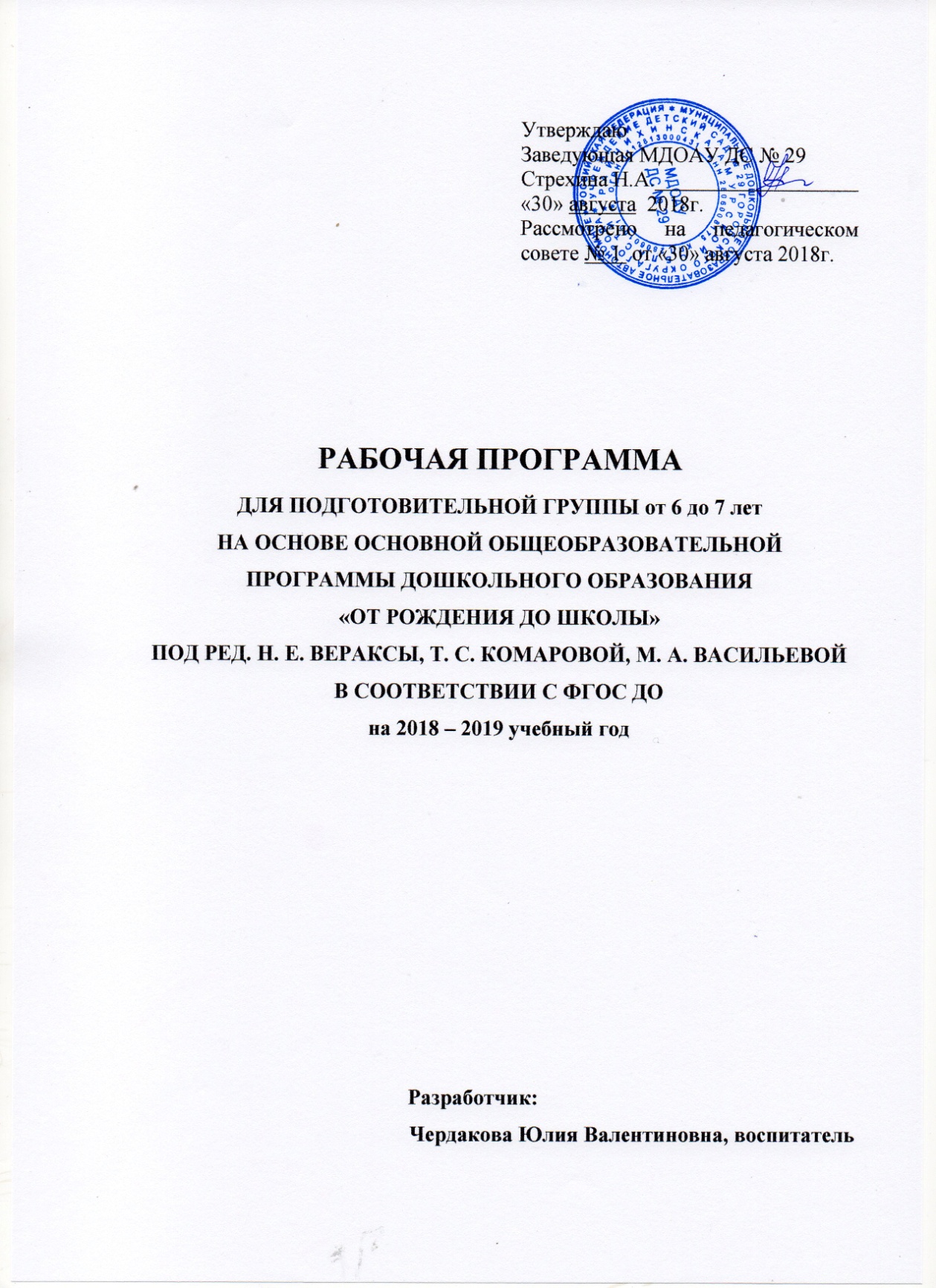 Содержание1.Пояснительная записка2.Принципы и подходы к формированию Программы3.Целевые ориентиры дошкольного образования в соответствии с ФГОС ДО.4.Возрастные особенности психофизического развития детей 6 – 7 лет5.Режим пребывания детей в ДОУ6.Расписание  организованной  образовательнойдеятельности в подготовительной к школе группе7.Основные виды организованной образовательной деятельности с детьми 6-7 лет8.Перечень праздников для воспитанников9.Перспективное планирование тематических недель  и дней в подготовительной группе10.Перспективный план по развитию речи на год по ФГОС, целевые ориентиры11.Перспективный план по формированию элементарных математических представлений на год по ФГОС, целевые ориентиры12.Перспективный план по изобразительной деятельности на год по ФГОС, целевые ориентиры13.Перспективный план по ознакомлению с окружающим миром по ФГОС, целевые ориентиры14. Перспективный план по музыке на год по ФГОС, целевые ориентиры15.Сотрудничество с родителями16.Приложениеа/ перспективный план совместной деятельности по развитию познавательно – исследовательской и продуктивной (конструктивной) деятельности, целевые ориентирыб/ перспективный план совместной деятельности по ознакомлению с художественной литературой, целевые ориентирыв// перспективный план совместной деятельности по освоению правил безопасности дорожного движения, целевые ориентирыг/ игры по развитию речи дошкольников (по обучению грамоте)17.Список используемой  литературыПояснительная запискаРабочая программа по развитию детей подготовительной группы  разработана на основе «Программы воспитания и обучения детей в детском саду: «От рождения до школы»» (Под редакцией Н.Е. Вераксы, Т.С.Комаровой, М.А. Васильевой) в соответствии с Федеральным государственным образовательным стандартом к структуре основной общеобразовательной программы дошкольного образования.Программа строится на принципе личностно-ориентированного взаимодействия взрослого с детьми  и обеспечивает физическое, социально-коммуникативное, познавательное, речевое и художественно-эстетическое развитие детей в возрасте от 6 до 7 лет с учетом их возрастных и индивидуальных особенностей.Принципы и подходы к формированию ПрограммыСодержание Программы соответствует основным положениям возрастной психологии и дошкольной педагогики и выстроено по принципу развивающегообразования, целью которого является развитие ребенка и обеспечивает единство воспитательных, развивающих и обучающих целей и задач.Основные принципы построения и реализации программы: научной обоснованности и практической применимости; единства воспитательных, развивающих и обучающих целей и задач процессаобразования детей дошкольного возраста, в процессе реализации которых формируются такие знания, умения и навыки, которые имеют непосредственное отношение к развитию детей дошкольного возраста; интеграции образовательных областей в соответствии с возрастными возможностями и особенностями воспитанников, спецификой и возможностямиобразовательных областей; комплексно-тематического построения образовательного процесса; решение программных образовательных задач в совместной деятельностивзрослого и детей и самостоятельной деятельности детей не только в рамкахнепосредственно образовательной деятельности, но и при проведении режимных моментов в соответствии со спецификой дошкольного образования.Цели Программы — создание благоприятных условий для полноценного проживания ребенком дошкольного детства, формирование основ базовой культуры личности, всестороннее развитие психических и физических качеств в соответствии с возрастными и индивидуальными особенностями, подготовка к жизни в современном обществе, к обучению в школе, обеспечение безопасности жизнедеятельности дошкольника.Особое внимание в Программе уделяется развитию личности ребенка, сохранению и укреплению здоровья детей, а также воспитанию у дошкольников таких качеств, как:• патриотизм;• активная жизненная позиция;• творческий подход в решении различных жизненных ситуаций;• уважение к традиционным ценностям.Эти цели реализуются в процессе разнообразных видов детской деятельности: игровой, коммуникативной, трудовой, познавательно-исследовательской, продуктивной, музыкально-художественной, чтения. Для достижения целей Программы первостепенное значение имеют:• забота о здоровье, эмоциональном благополучии и своевременном всестороннемразвитии каждого ребенка;• создание в группах атмосферы гуманного и доброжелательного отношения ко всем воспитанникам, что позволяет растить их общительными, добрыми, любознательными, инициативными, стремящимися к самостоятельности и творчеству;• максимальное использование разнообразных видов детской деятельности, их интеграция в целях повышения эффективностивоспитательно-образовательного процесса;• творческая организация (креативность) воспитательно-образовательного процесса;• вариативность использования образовательного материала, позволяющая развивать творчество в соответствии с интересами и наклонностями каждого ребенка;• уважительное отношение к результатам детского творчества;• единство подходов к воспитанию детей в условиях дошкольного образовательного учреждения и семьи;• соблюдение в работе детского сада и начальной школы преемственности, исключающей умственные и физические перегрузки в содержании образования детей дошкольного возраста, обеспечивающей отсутствие давления предметного обучения.Целевые ориентиры дошкольного образования в соответствии с ФГОС ДО.Специфика дошкольного детства (гибкость, пластичность развития ребенка, высокий разброс вариантов его развития, его непосредственность и непроизвольность) не позволяет требовать от ребенка дошкольного возраста достижения конкретных образовательных результатов и обусловливает необходимость определения результатов освоения образовательной программы в виде целевых ориентиров.Целевые ориентиры дошкольного образования, представленные в ФГОС ДО, следует рассматривать как социально-нормативные возрастные характеристики возможных достижений ребенка. Это ориентир для педагогов и родителей, обозначающий направленность воспитательной деятельности взрослых.Целевые ориентиры, обозначенные в ФГОС ДО, являются общими для всего образовательного пространства Российской Федерации, однако каждая из примерных программ имеет свои отличительные особенности, свои приоритеты, целевые ориентиры, которые не противоречат ФГОС ДО, но могут углублять и дополнять его требования.Таким образом, целевые ориентиры программы «От рождения до школы» базируются на ФГОС ДО и целях и задачах, обозначенных в пояснительной записке к программе «От рождения до школы», и в той части, которая совпадает со Стандартами, даются по тексту ФГОС. В программе «От рождения до школы», так же как и в Стандарте, целевые ориентиры даются для детей раннего возраста (на этапе перехода к дошкольному возрасту) и для старшего дошкольного возраста (на этапе завершения дошкольного образования).Целевые ориентиры на этапе завершения дошкольного образованияРебенок овладевает основными культурными средствами, способами деятельности, проявляет инициативу и самостоятельность в разных видах деятельности — игре, общении, познавательно-исследовательской деятельности, конструировании и др.; способен выбирать себе род занятий, участников по совместной деятельности.Ребенок обладает установкой положительного отношения к миру, к разным видам труда, другим людям и самому себе, обладает чувством собственного достоинства; активно взаимодействует со сверстниками и взрослыми, участвует в совместных играх.Способен договариваться, учитывать интересы и чувства других, сопереживать неудачам и радоваться успехам других, адекватно проявляет свои чувства, в том числе чувство веры в себя, старается разрешать конфликты. Умеет выражать и отстаивать свою позицию по разным вопросам.Способен сотрудничать и выполнять как лидерские, так и исполнительские функции в совместной деятельности.Понимает, что все люди равны вне зависимости от их социального происхождения, этнической принадлежности, религиозных и других верований, их физических и психических особенностей.Проявляет эмпатию по отношению к другим людям, готовность прийти на помощь тем, кто в этом нуждается.Проявляет умение слышать других и стремление быть понятым другими.Ребенок обладает развитым воображением, которое реализуется в разных видах деятельности, и прежде всего в игре; владеет разными формами и видами игры, различает условную и реальную ситуации; умеет подчиняться разным правилам и социальным нормам. Умеет распознавать различные ситуации и адекватно их оценивать.Ребенок достаточно хорошо владеет устной речью, может выражать свои мысли и желания, использовать речь для выражения своих мыслей, чувств и желаний, построения речевого высказывания в ситуации общения, выделять звуки в словах, у ребенка складываются предпосылки грамотности.У ребенка развита крупная и мелкая моторика; он подвижен, вынослив, владеет основными движениями, может контролировать свои движения и управлять ими.Ребенок способен к волевым усилиям, может следовать социальным нормам поведения и правилам в разных видах деятельности, во взаимоотношениях с взрослыми и сверстниками, может соблюдать правила безопасного поведения и навыки личной гигиены.Проявляет ответственность за начатое дело.Ребенок проявляет любознательность, задает вопросы взрослым и сверстникам, интересуется причинно-следственными связями, пытается самостоятельно придумывать объяснения явлениям природы и поступкам людей; склонен наблюдать, экспериментировать. Обладает начальными знаниями о себе, о природном и социальном мире, в которомон живет; знаком с произведениями детской литературы, обладает элементарными представлениями из области живой природы, естествознания, математики, истории и т.п.; способен к принятию собственных решений, опираясь на свои знания и умения в различных видах деятельности.Открыт новому, то есть проявляет желание узнавать новое, самостоятельно добывать новые знания; положительно относится к обучению вшколе.Проявляет уважение к жизни (в различных ее формах) и заботу обокружающей среде.Эмоционально отзывается на красоту окружающего мира, произведения народного и профессионального искусства (музыку, танцы, театральную деятельность, изобразительную деятельность и т.д.).Проявляет патриотические чувства, ощущает гордость за свою страну, ее достижения, имеет представление о ее географическом разнообразии, многонациональности, важнейших исторических событиях.Имеет первичные представления о себе, семье, традиционных семейных ценностях, включая традиционные тендерные ориентации, проявляет уважение к своему и противоположному полу.Соблюдает элементарные общепринятые нормы, имеет первичные ценностные представления о том, «что такое хорошо и что такое плохо», стремится поступать хорошо; проявляет уважение к старшим и заботу о младших.Имеет начальные представления о здоровом образе жизни. Воспринимает здоровый образ жизни как ценность.Возрастные особенности психофизического развития детей 6 –7 летВ сюжетно-ролевых играх дети подготовительной к школе группы начинают осваивать сложные взаимодействия людей, отражающие характерные значимые жизненные ситуации, например, свадьбу, рождение ребенка, болезнь, трудоустройство и т. д. Игровые действия детей становятся более сложными, обретают особый смысл, который не всегда открывается взрослому. Игровое пространство усложняется. В нем может быть несколько центров, каждый из которых поддерживает свою сюжетную линию. При этом дети способны отслеживать поведение партнеров по всему игровому пространству и менять свое поведение в зависимости от места в нем. Так, ребенок уже обращается к продавцу не просто как покупатель, а как покупатель-мама или покупатель-шофер и т. п. Исполнение роли акцентируется не только самой ролью, но и тем, в какой части    игрового пространства эта роль воспроизводится. Например, исполняя роль водителя автобуса, ребенок командует пассажирами и подчиняется инспектору 6 ГИБДД. Если логика игры требует появления новой роли, то ребенок может по ходу игры взять на себя новую роль, сохранив при этом роль, взятую ранее. Дети могут комментировать исполнение роли тем или иным участником игры. Образы из окружающей жизни и литературных произведений, передаваемые детьми в изобразительной деятельности, становятся сложнее. Рисунки приобретают более детализированныйхарактер, обогащается их цветовая гамма. Более явными становятся различия между рисунками мальчиков и девочек. Мальчики охотно изображают технику, космос, военные действия и т. п. Девочки обычно рисуют женские образы: принцесс, балерин, моделей и т. д. Часто встречаются и бытовые сюжеты: мама и дочка, комната и т. д. Изображение человека становится еще более детализированным и пропорциональным. Появляются пальцы на руках, глаза, рот, нос, брови, подбородок. Одежда может быть украшена различными деталями. При правильном педагогическом подходе у дошкольников формируются художественно-творческие способности в изобразительной деятельности. К подготовительной к школе группе дети в значительной степени осваивают конструирование из строительного материала. Они свободно владеют обобщенными способами анализа, как изображений, так и построек; не только анализируют основные конструктивные особенности различных деталей, но и определяют их форму на основе сходства со знакомыми им объемными предметами. Свободные постройки становятся симметричными и пропорциональными, их строительство осуществляется на основе зрительной ориентировки. Дети быстро и правильно подбирают необходимый материал. Они достаточно точно представляют себе последовательность, в которой будет осуществляться постройка, и материал, который понадобится для ее выполнения; способны выполнятьразличные по степени сложности постройки,  как по собственному замыслу, так и по условиям. В этом возрасте дети уже могут освоить сложные формысложения из листа бумаги и придумывать собственные, но этому их нужно специально обучать. Данный вид деятельностине просто доступен детям — он важен для углубления ихпространственных представлений. Усложняется конструирование из природного материала. Дошкольникам уже доступны целостные композиции по предварительному замыслу, которые могут передавать сложные отношения, включать фигуры людей и животных. У детей продолжает развиваться восприятие, однако они не всегда могут одновременно учитывать несколько различных признаков. Развивается образное мышление, однако воспроизведение метрических отношений затруднено. Это легко проверить, предложив детям воспроизвести на листе бумаги образец, на котором нарисованы девять точек, расположенных не на одной прямой. Как правило, дети не воспроизводят метрические отношения между точками: при наложении рисунков друг на друга точки детского рисунка не совпадают с точками образца. Продолжают развиваться навыки обобщения и рассуждения, но они в значительной степени ограничиваются наглядными признаками ситуации. Продолжает развиваться воображение, однако часто приходится констатировать снижение развития воображения в этом возрасте в сравнении со старшей группой. Это можно объяснить различными влияниями, в том числе и средств массовой информации, приводящими к стереотипности детских образов.Продолжает развиваться вниманиедошкольников, оно становится произвольным. В некоторых видах деятельности время произвольного сосредоточения достигает 30 минут. У дошкольников продолжает развиваться речь: ее звуковая сторона, грамматический строй, лексика. Развивается связная речь. В высказываниях детей отражаются как расширяющийся словарь, так и характер обобщений, формирующихся в этом возрасте. Дети начинают активно употреблять обобщающие существительные, синонимы, антонимы, прилагательные и т. д. В результате правильно организованной образовательной работы у детей развиваются диалогическая и некоторые виды монологической речи. В подготовительной к школе группе завершается дошкольный возраст. Его основные достижения связаны с освоением мира вещей как предметов человеческой культуры; освоением форм позитивного общения с людьми; развитием половой идентификации, формированием позиции школьника. К концу дошкольного возраста ребенок обладает высоким уровнем познавательного и личностного развития, что позволяет ему в дальнейшем успешно учиться в школе.Режим пребывания детей в ДОУПравильный режим дня – это рациональная продолжительность и разумное чередование различных видов деятельности и отдыха детей в течение суток. При построении режима дня руководствуемся основным принципом – принципом соответствия возрастным психофизическим особенностям детей. При осуществлении режимных моментов учитываются индивидуальные особенности ребёнка (длительность сна, вкусовые предпочтения, темп деятельности и т.п.). Чем ближе к индивидуальным особенностям ребёнка режим детского сада, тем комфортнее он себя чувствует, тем лучше его настроение и выше активность. Режим дня скорректирован с учётом работы учреждения и  климата (тёплого и холодного периода).Режим дня подготовительной к школе группы (6-7 лет)Холодный период годаТеплый период годаРасписание организованной образовательной деятельностив подготовительной к школе группеОсновные виды организованной образовательной деятельности с детьми 6-7 летПеречень праздников для воспитанниковПерспективное планирование тематических недель                                                                                                                                                        и дней в подготовительной группе Перспективный план по развитию речи на год по ФГОС Целевые ориентиры освоения программы:• Пересказывают и драматизируют небольшие литературные произведения; составляют по плану и образцу рассказы о предмете по   сюжетной картинке, набору картин с фабульным раз​витием действия.• Употребляют в речи синонимы, антонимы, сложные предложения разных видов.• Различают понятия «звук», «слог», «слово», «предложение».• Называют в последовательности слова в предложении, звуки, слоги в словах.• Находят в предложении слова с заданным звуком, определяют место звука в слове.• Адекватно используют вербальные и невербальные средства общения, владеют диалогиче​ской речью и конструктивными способами взаимодействия с детьми и взрослыми (договарива​ются, обмениваются предметами, распределяют действия при сотрудничестве).• Способны изменять стиль общения со взрослым или сверстником в зависимости от ситуации.• Интересуются новым неизвестным в окружающем мире (мире предметов и вещей, отношений и своем внутреннем мире).• Способны самостоятельно действовать (в повседневной жизни, различных видах детской деятельности).• Принимают живое, заинтересованное участие в образовательном процессе.• Откликаются на эмоции близких людей и друзей.• Эмоционально реагируют на произведения изобразительного искусства, музыкальные и художественные произведения, мир природы.• Поведение преимущественно определяется не сиюминутными желаниями и потребностями, а требованиями со стороны взрослых и первичными ценностными представлениями о том, «что такое хорошо и что такое плохо».Перспективный план по формированию элементарных математических представлений на год по ФГОСПримечание:1. Последовательность изучения тем и количество занятий, отводимых на каждую тему, могут варьироваться воспитателем.2. Изучение данных тем не ограничивается указанным количеством занятий. Предполагается, что эти темы закрепляются во второй или третьей части других занятий по математике.Целевые ориентиры освоения программы:• Самостоятельно объединяют различные группы предметов, имеющие общий признак, в единое множество и удаляют из множества отдельные его части (часть предметов).• Устанавливают связи и отношения между целым множеством и различными его частями (частью); находят части целого множества и целое по известным частям.• Считают до 10 и дальше (количественный, порядковый счет в пределах 20).• Называют числа в прямом (обратном) порядке до 10, начиная с любого числа натурального ряда (в пределах 10).• Соотносят цифру (0-9) и количество предметов.• Составляют и решают задачи в одно действие на сложение и вычитание, пользуются цифрами и арифметическими знаками («+», «-», «=»).• Различают величины: длину (ширину, высоту), объем (вместимость), массу (вес), время и способы их измерения.• Измеряют длину предметов, отрезки прямых линий, объемы жидких и сыпучих веществ с помощью условных мер. Понимают зависимость между величиной меры и числом (результатом измерения).• Делят предметы (фигуры) на несколько равных частей. Сравнивают целый предмет и его часть.• Различают и называют: отрезок, угол, круг (овал), многоугольники, шар, куб; проводят их сравнение.• Воссоздают из частей, видоизменяют геометрические фигуры по условию и конечному  ре​зультату; составляют из малых форм большие.• Сравнивают предметы по форме.• Узнают знакомые геометрические фигуры в предметах реального мира.• Ориентируются в окружающем пространстве и на плоскости (лист, страница, поверхность стола и др.), обозначают взаимное расположение и направление движения объектов; пользуются простейшими знаковыми обозначениями.• Определяют временные отношения (день - неделя - месяц), время по часам с точностью до 1 часа.Перспективный план по изобразительной деятельности на год по ФГОСЦелевые ориентиры освоения программы:• Различают виды изобразительного искусства: живопись, графика, скульптура, декоративно-прикладное и народное искусство.• Называют основные выразительные средства произведений искусства.В рисовании:• Создают индивидуальные и коллективные рисунки, декоративные, предметные и сюжетные композиции на темы окружающей жизни, литературных произведений.• Используют разные материалы и способы создания изображения.В лепке:• Лепят различные предметы, передавая их форму, пропорции, позы и движения; создают сюжетные композиции из двух-трех и более изображений.• Выполняют декоративные композиции способами налепа и рельефа.• Расписывают вылепленные изделия по мотивам народного искусства.В аппликации:• Создают изображения различных предметов, используя бумагу разной фактуры и способы вырезания и обрывания.• Создают сюжетные и декоративные композиции (индивидуальные и коллективные).Перспективный план по ознакомлению с окружающим миром по ФГОСЦелевые ориентиры освоения программы:• Имеют разнообразные впечатления о предметах окружающего мира.• Выбирают и группируют предметы в соответствии с познавательной задачей.• Знают герб, флаг, гимн России.• Называют главный город страны.• Имеют представления о родном крае, его достопримечательностях.• Имеют представления о школе, библиотеке.• Знают некоторых представителей животного мира (звери, птицы, пресмыкающиеся, земно​водные, насекомые).• Знают характерные признаки времен года и соотносят с каждым сезоном особенности жиз​ни людей, животных, растений.• Знают правила поведения в природе и соблюдают их.• Устанавливают элементарные причинно-следственные связи между природными явлениями.Перспективный план по музыке на год по ФГОССентябрьОктябрьНоябрьДекабрьЯнварьФевральМартАпрельМайЦелевые ориентиры освоения программы:Узнают мелодию Государственного гимна РФРазличают жанры музыкальных произведений (марш, танец, песня); звучание музыкальных инструментов  (фортепиано, скрипка)Различают части произведения.Внимательно слушают музыку, эмоционально откликаются на выраженные в ней чувства и настроения.Определяют общее настроение, характер музыкального произведения в целом и его частей; выделять отдельные средства выразительности: темп, динамику, тембр; в отдельных случаях – интонационные мелодические особенности музыкальной пьесы.Слушают в музыке изобразительные моменты, соответствующие названию пьесы, узнавать характерные образы.Выражают свои впечатления от музыки в движениях и рисунках.Поют несложные песни в удобном диапазоне, исполняя их выразительно и музыкально, правильно передавая мелодиюВоспроизводят и чисто поют общее направление мелодии и отдельные её отрезки с аккомпанементом.Сохраняют правильное положение корпуса при пении, относительно свободно артикулируя, правильно распределяя дыхание.Поют индивидуально и коллективно, с сопровождением и без него.Выразительно и ритмично двигаются в соответствии с разнообразным характером музыки, музыкальными образами; передавать несложный музыкальный ритмический рисунок; самостоятельно начинают движение после музыкального вступления; активно участвуют в выполнении творческих заданий.Выполняют танцевальные движения: шаг с притопом, приставной шаг с приседанием, пружинящий шаг, боковой галоп, переменный шаг; выразительно и ритмично исполняют танцы, движения с предметами.Самостоятельно инсценируют содержание песен, хороводов, действуют, не подражая друг другу.Исполняют сольно и в ансамбле на ударных и звуковысотных детских музыкальных инструментах несложные песни и мелодии.Сотрудничество с родителямиВедущие цели взаимодействия детского сада с семьёй – создание в детском саду необходимых условий для развития ответственных и взаимозависимых отношений с семьями воспитанников, обеспечивающих целостное развитие личности дошкольника, повышение компетентности родителей в области воспитания. Определяющей целью разнообразной совместной деятельности в триаде «педагоги- родители-дети» является удовлетворение не только базисных стремлений и потребностей ребенка, но и стремлений и потребностей родителей и педагогов. Совместная деятельность воспитывающих взрослых может быть организована в разнообразных традиционных и инновационных формах (акции, ассамблеи, вечера музыки и поэзии, посещения семьями программных мероприятий семейного абонемента, организованных учреждения-ми культуры и искусства, по запросу детского сада; семейные гостиные, фестивали, семейные клубы, вечера вопросов и ответов, салоны, студии, праздники (в том числе семейные), прогулки, экскурсии, проектная деятельность, семейный театр). В этих формах совместной деятельности заложены возможности коррекции поведения родителей и педагогов, предпочитающих авторитарный стиль общения с ребенком; воспитания у них бережного отношения к детскому творчеству. Семейные художественные студии. Семейные художественные студии — это своего рода художественные мастерские, объединяющие семьи воспитанников для занятий творчеством в сопровождении педагога: художника, хореографа, актера. Творческое взаимодействие педагога, детей и родителей в студии может быть разнообразным по форме: совместные специально-организованные занятия; мастер-классы для родителей по рисунку, живописи, рукоделию (по выбору родителей); встречи с искусствоведами, художниками, мастерами декоративно-прикладного искусства; посещение музеев, художественных выставок. Семейные праздники. Традиционными для детского сада являются детские праздники, посвященные знаменательным событиям в жизни страны. Новой формой, актуализирующей сотворчество детей и воспитывающих взрослых, является семейный праздник в детском саду. Семейный праздник в детском саду — это особый день, объединяющий педагогов и семьи воспитанников по случаю какого-либо события. Таким особым днем может стать День матери, День отца, Новый год, День Победы, Международный День семьи (15 мая), Всероссийский День се-мьи, любви и верности (8 июля). Семейная ассамблея. Семейная ассамблея — форма досуга, объединяющая семьи воспитанников и педагогов учреждений образования, культуры и искусства с целью знакомства друг с другом, погружения в разнообразную совместную деятельность (художественно-продуктивную, коммуникативную, проектно-исследовательскую и пр.), привлекательную как для детей, так и для взрослых. Проводить ассамблеи можно в любое время года, летом — желательно на открытом воздухе. Проектная деятельность. Все большую актуальность приобретает такая форма совместной деятельности, как проекты. Они меняют роль воспитывающих взрослых в управлении детским садом, в развитии партнерских отношений, помогают им научиться работать в «команде», овладеть способами коллективной мыслительной деятельности; освоить алгоритм создания проекта, отталкиваясь от потребностей ребенка; достичь позитивной открытости по отношению к коллегам, воспитанникам и родителям, к своей личности; объединить усилия педагогов, родителей и детей с целью реализации проекта. Идеями для проектирования могут стать любые предложения, направленные на улучшение отношений педагогов, детей и родителей, на развитие ответственности, инициативности, например, организация семейного летнего отдыха детей, проведение Дня семьи в детском саду, создание сетевого интернет-сообщества воспитывающих взрослых и др. Семейный календарь. Интересные идеи для проектов рождаются благодаря семейному календарю , который может помочь родителям научиться планировать свою деятельность и находить время для взаимодействия и общения с ребенком.Семейный календарь может состоять из двух взаимосвязанных, взаимопроникающих частей: одна — сопровождающая инвариантная, предлагаемая детским садом для всех семей воспитанников; вторая — вариативная, проектируемая каждой семьей в логике своих потребностей и традиций. Сопровождающая инвариантная часть календаря, разрабатываемая педагогами с учетом воспитательно-образовательной работы в детском саду, может включать следующие сведения: о сезоне, а также о сезонных народных праздниках и рекомендации по их проведению в семье с учетом возраста детей; о всемирных, всероссийских государственных, областных, городских, районных праздниках и рекомендации по их проведению в семье с учетом возраста детей;о профессиональных праздниках, отмечаемых в семье, и рекомендации по организации с детьми бесед о профессиях; о мероприятиях, проводимых для семей воспитанников в детском саду (консультациях, заседаниях клуба и пр.); о репертуаре театров и рекомендации о проведении «дня театра» в семье; о музеях города и об организуемых выставках, рекомендации по проведению «дня музея» в семье; о концертах и рекомендации по их посещению вместе с ребенком; афоризмы о воспитании; рекомендации по организации разнообразной деятельности в семье — семейного чтения, семейных прогулок на природу, экскурсий в музей, на выставки, к достопримечательностям (погружение в историю и культуру района, города, села), художественной деятельности и т. п. Вторая, вариативная часть, планируемая семьей, может содержать следующие сведения: о семейных праздниках — днях рождения членов семьи, родных (именины), друзей семьи (в том числе друзей ребенка), а также о днях памяти в семье; о семейных прогулках, поездках и др.; о семейном отдыхе (отпуск родителей); о достижениях ребенка. Оформляя семейный календарь, педагоги и родители в полной мере могут проявить свои художественно- оформительские способности. Семейный календарь рождает у родителей и прародителей идеи будущих совместных дел в семье и детском садуПриложениеПерспективный план совместной деятельности по развитию познавательно – исследовательской  и продуктивной (конструктивной) деятельностиЦелевые ориентиры освоения программы:Анализируют объект с точки зрения его практического использования и заданных ус​ловий, пространственного положения частей и деталей.Создают конструкции, объединенные общей темой, комбинируют, планируют процесс построения, отбирают нужные детали для выполнения той или другой постройки.Развивают собственный замысел, экспериментируют с новыми материалами, в работе с бумагой сгибают лист в разных направлениях, планируют, конструируют по замыслу.Расширяют знания об истории робототехники, создают конструкции по рисунку, словес​ной инструкции, собственному замыслу и разбирают их, анализируют.Анализируют источники информации, конструируют двигающиеся механизмы из дета​лей конструктора, развивают собственный замысел, экспериментируют с новыми мате​риалами.Создают различные конструкции одного и того же объекта с учётом определённых ус​ловий, передавая схематически не только его форму, но и характерные особенности, де​тали.Имеют представления о достижениях науки и техники, изобретениях человечества, их использовании в современном мире.Перспективный план совместной деятельности по ознакомлению с художественной литературой по ФГОСЦелевые ориентиры освоения программы:• Различают жанры литературных произведений.• Называют любимые сказки и рассказы; знают наизусть 2-3 любимых стихотворения, 2-3 считалки, 2-3 загадки.• Называют двух-трех авторов и двух-трех иллюстраторов детских книг.• Выразительно читают стихотворение; пересказывают отрывок из сказки, рассказа.ПриложениеПРИМЕРНЫЕ ПРОИЗВЕДЕНИЯ ДЛЯ ЧТЕНИЯ ДЕТЯМСентябрь - октябрь - ноябрьРусский фольклор.Песенки. «Лиса рожью шла...»; «Чигарики-чок-чигарок...».Прибаутки. «Братцы, братцы!..»; «Федул, что губы надул?..»; «Ты пирог съел?».Небылицы. «Богат Ермошка».Сказки и былины. «Илья Муромец и Соловей-разбойник» (запись А. Гильфердинга, отры​вок); «Василиса Прекрасная» (из сборника сказок А. Н. Афанасьева); «Волк и лиса», обр. И. Соколова-Микитова.Фольклор народов мира.Песенки. «Перчатки», «Кораблик», пер. с англ. С. Маршака; «Мы пошли по ельнику», пер. со швед. И. Токмаковой.Сказки. Из сказок Ш. Перро (фр.): «Кот в сапогах», пер. Т. Габбе; «Айога», нанайск., обр. Д. Нагишкина.Произведения поэтов и писателей России.Поэзия. М. Волошин «Осенью»; С. Городецкий «Первый снег»; М. Ю. Лермонтов «Горные вершины» (из Гете); Ю. Владимиров «Оркестр»; Т. Сапгир «Считалки, скороговорки».Проза. А. Куприн «Слон»; М. Зощенко «Великие путешественники».Литературные сказки. А. С. Пушкин «Сказка о мертвой царевне и о семи богатырях»; А. Ремизов «Хлебный голос»; К. Паустовский «Теплый хлеб».Произведения поэтов и писателей разных стран. Поэзия. Л. Станчев «Осенняя гамма», пер. с болг. И. Токмаковой.Литературные сказки. Х.-К. Андерсен. «Дюймовочка», пер. с дат. А. Ганзен; Ф. Зальтен «Бемби», пер. с нем. Ю. Нагибина.Декабрь - январь - февральРусский фольклор.Песенки. «Зима пришла...».Календарные обрядовые песни. «Коляда! Коляда! А бывает коляда...»; «Коляда, коляда, ты подай пирога...»; «Как пошла коляда...».Прибаутки. «Где кисель - тут и сел»; «Глупый Иван...».Сказки и былины. «Добрыня и Змей», пересказ Н. Колпаковой; «Снегурочка» (по народным сюжетам); «Чудесное облачко», обр. Л. Елисеевой.Фольклор народов мира.Песенки. «Что я видел», «Трое гуляк», пер. с фр. Н. Гернет и С. Гиппиус. Сказки. «Каждый свое получил», эстон., обр. М. Булатова; «Голубая птица», туркм., обр. А. Александровой и М. Туберовского.Произведения поэтов и писателей России.Поэзия. С. Есенин «Пороша»; А. С. Пушкин «Зима! Крестьянин, торжествуя...» (из романа «Евгений Онегин»); П. Соловьева «День и ночь»; Н. Рубцов «Про зайца»; Э. Успенский «Страш​ная история», «Память».Проза. К. Коровин «Белка» (в сокр.); С. Алексеев «Первый ночной таран».Литературные сказки. В. Даль «Старик-годовик»; П. Ершов «Конек-Горбунок»; К. Ушин-ский «Слепая лошадь»; К. Драгунская «Лекарство от послушности».Произведения поэтов и писателей разных стран.Поэзия. Б. Брехт «Зимний разговор через форточку», пер. с нем. К. Орешина.Литературные сказки. А. Линдгрен «Принцесса, не желающая играть в куклы», пер. со швед. Е. Соловьевой; С. Топелиус «Три ржаных колоска», пер. со швед. А. Любарской; М. Эме «Крас​ки», пер. с фр. И. Кузнецовой.Март - апрель - майРусский фольклор.Песенки. «Идет матушка-весна...», «Когда солнышко взойдет, роса на землю падет...».Календарные обрядовые песни. «Как на масляной неделе...»; «Тин-тин-ка...»; «Масленица, Масленица!».Прибаутки. «Сбил-сколотил - вот колесо».Небылицы. «Вы послушайте, ребята».Сказки и былины. «Садко» (запись П. Рыбникова, отрывок); «Семь Симеонов - семь работ​ников», обр. И. Карнауховой; «Сынко-Филипко», пересказ Е. Поленовой; «Не плюй в колодец -пригодится воды напиться», обр. К. Ушинского.Фольклор народов мира.Песенки. «Ой, зачем ты, жаворонок...», укр., обр. Г. Литвака; «Улитка», молд., обр. И. Ток​маковой.Сказки. «Беляночка и Розочка», пер. с нем. Л. Кон; «Самый красивый наряд на свете», пер. с яп. В. Марковой.Произведения поэтов и писателей России.Поэзия. А. Блок «На лугу»; С. Городецкий «Весенняя песенка»; В. Жуковский «Жаворонок» (в сокр.); А. С. Пушкин «Птичка»; Ф. Тютчев «Весенние воды»; А. Фет «Уж верба вся пуши​стая...» (отрывок); А. Введенская «Песенка о дожде»; Н. Заболоцкий «На реке»; И. Токмакова «Мне грустно...»; Д. Хармс «Иван Топорышкин».Проза. Н. Телешов «Уха» (в сокр.); Е. Воробьев «Обрывок провода»; Ю. Коваль «Русачок-травник»; Е. Носов «Как ворона на крыше заблудилась»; С. Романовский «На танцах».Литературные сказки. И. Соколов-Микитов «Соль земли»; Г. Скребицкий «Всяк по-своему».Произведения поэтов и писателей разных стран.Поэзия. Э. Лир «Лимерики» («Жил-был старичок из Гонконга», «Жил-был старичок из Вин​честера...», «Жила на горе старушонка...», «Один старикашка с косою...»), пер. с англ. Г. КружковаДЛЯ ЗАУЧИВАНИЯ НАИЗУСТЬЯ. Аким «Апрель»; П. Воронько «Лучше нет родного края», пер. с укр. С. Маршака; Е. Бла​гинина «Шинель»; Н. Гернет и Д. Хармс «Очень-очень вкусный пирог»; С. Есенин «Береза»; С. Маршак «Тает месяц молодой...»; Э. Мошковская «Добежали до вечера»; В. Орлов «Ты лети к нам, скворушка...»; А. С. Пушкин «Уж небо осенью дышало...» (из «Евгения Онегина»); Н. Рубцов «Про зайца»; И. Суриков «Зима»; П. Соловьева «Подснежник»; Ф. Тютчев «Зима не​даром злится» (по выбору воспитателя).ДЛЯ ЧТЕНИЯ В ЛИЦАХК. Аксаков «Лизочек»; А. Фройденберг «Великан и мышь», пер. с нем. Ю. Коринца; Д. Са​мойлов «У Слоненка день рождения» (отрывки); Л. Левин «Сундук»; С. Маршак «Кошкин дом» (отрывки).ДОПОЛНИТЕЛЬНАЯ ЛИТЕРАТУРАПоэзия. «Вот пришло и лето красное...», русская народная песенка; А. Блок «На лугу»; Н. Некрасов «Перед дождем» (в сокр.); А. С. Пушкин «За весной, красой природы...» (из поэмы «Цыганы»); А. Фет «Что за вечер...» (в сокр.); С. Черный «Волшебник», «Перед сном»; М. Валек «Мудрецы», пер. со словац. Р. Сефа; Л. Фадеева «Зеркало в витрине»; Д. Хармс «Веселый стари​чок»; Э. Мошковская «Хитрые старушки», «Какие бывают подарки»; В. Берестов «Дракон»; Э. Успенский «Память».Проза. М. Пришвин «Курица на столбах»; Д. Мамин-Сибиряк «Медведко»; А. Раскин «Как папа бросил мяч под автомобиль», «Как папа укрощал собачку»; Ю. Коваль «Выстрел».Сказки. Из сказок Ш. Перро (фр.): «Мальчик-с-пальчик», пер. Б. Дехтерева; «Белая уточка» (из сборника сказок А. Н. Афанасьева).Литературные сказки. А. Усачев «Про умную собачку Соню» (главы); Б. Поттер «Сказ​ка про Джемайму Нырнивлужу», пер. с англ. И. Токмаковой; М. Эмме «Краски», пер. с фр. И. Кузнецовой.Перспективный план совместной деятельности по освоению правил безопасности дорожного движенияЦелевые ориентиры освоения программы:• Соблюдают элементарные правила организованного поведения в детском саду, на улице и в транспорте, правила дорожного движения.• Различают и называют специальные виды транспорта («скорая помощь», пожарная машина, милиция), объясняют их назначение.• Понимают значения сигналов светофора.• Узнают и называют дорожные знаки: «Пешеходный переход», «Дети», «Остановка общест​венного транспорта», «Подземный пешеходный переход», «Пункт медицинской помощи».• Различают проезжую часть, тротуар, подземный пешеходный переход, пешеходный пере​ход «зебра».• Знают и соблюдают элементарные правила поведения в природе (способы безопасного взаимодействия с растениями и животными, бережного отношения к окружающей природе).Список используемой литературы в работе1.Автор-составитель Лободина Н.В. Комплексные занятия по программе «От рождения до школы» под редакцией Вераксы Н.Е., Комарова С.Т., Васильева М.А.. Подготовительная группа.- Волгоград: Учитель, 2012г.- 415с2.Куцакова Л.В. Занятия по конструированию из строительного материала в подготовительной группе детского сада. Конспекты занятий.- М:. Мозаика- Синтез, 2007 г. – 48с3.Ушакова О.С. "Развитие речи детей 5 - 7лет" 3-изд., дополн. /Под ред. О.С. Ушаковой. М.:Сфера, 2014. - 272 с.- (Развиваем речь).4.Халезова Н.Б. "Декоративная лепка в детском саду" Пособие для воспитателя /М.: ТЦ Сфера, 2008.-112 с.5.Аджи А.В. "Открытые мероприятия для детей подготовительной группы" Образовательная область "Познавательное развитие" Пособие для старших воспитателей, педагогов ДОУ6.Вовк Г.А., Згурская Л.С. "Ознакомление дошкольников с окружающим миром" (экологическое воспитание в детском саду) Книга для воспитателей детских садов. - Благовещенск, 2002.- 165 с.7.Усачёв А.А., Березин А. И. "Школа безопасности" Основы безопасности жизнедеятельности детей"8.Азбука экологии / Под общ.ред. Л.Е. Дмитриевой. - Благовещенск, 1997.-96 с., илл.9.Старцева О.Ю. "Школа дорожных наук" Профилактика детского дорожного транспортного травматизма Творческий центр Сфера Москва 2009г.10.Кобзева Т.Г. кандидат педагогических наук, И.А.Холодова, Г.С. Александрова Правила дорожного движения Издательство "Учитель"11.Комарова Т.С. "Изобразительная деятельность в детском саду"Программа и методические рекомендации Мозаика - Синтез Москва 2010г.12.Белая К.Ю. "Формирование основ безопасности у дошкольников" Образовательная область "Безопасность" Мозаика - Синтез Москва, 201213.Петрова В.И., Стульник Т.Д. "Нравственное воспитание в детском саду" Программа и методические рекомендации Мозаика - Синтез Москва, 2008г.МероприятияВремя проведенияПрием и осмотр детей, самостоятельная деятельность7.30 – 8.15Утренняя гимнастика8.15 – 8.25Игры, самостоятельная деятельность8.25 – 8.30Подготовка к завтраку, завтрак 18.30 – 8.45Самостоятельная деятельность детей8.45 – 9.00Организованная образовательная деятельность1.ООД2.ООД3.ООД9.00 – 9.209.30 – 9.5015.30 – 15.50Подготовка к завтраку, завтрак 29.50 – 10.00Подготовка к прогулке, прогулка10.10 – 12.30Подготовка к обеду, обед12.30 – 12.50Подготовка ко сну, сон12.50 – 15.00Подъём, бодрящая гимнастика, закаливающие мероприятия15.00 – 15.15Подготовка к полднику, полдник15.15 – 15.30Организованная образовательная деятельность, кружки, индивидуальная работа с воспитанниками15.30 – 15.50Самостоятельная деятельность детей, игры15.50 – 16.40Подготовка к ужину, ужин16.40 – 17.00Прогулка, самостоятельная деятельность детей на прогулке, уход домой17.00 – 17.30МероприятияВремя проведенияПрием и осмотр детей на улице, самостоятельная деятельность7.30 – 8.30Утренняя гимнастика8.30 – 8.45Подготовка к завтраку, завтрак 18.45 – 9.00Игры, подготовка к прогулке, к занятиям и выход на прогулку9.00 – 10.00Организованная образовательная деятельность1.ООД9.30 – 10.00Подготовка к завтраку, завтрак 210.00 – 10.05Игры, наблюдения, воздушные и солнечные ванны, труд10.05– 12.35Возвращение с прогулки, водные процедуры12.35 – 12.45Подготовка к обеду, обед12.45 – 13.00Подготовка ко сну, сон13.00 – 15.15Подъем, бодрящая гимнастика, закаливающие мероприятия15.15 – 15.30Подготовка к полднику, полдник15.30 – 15.45Игры, подготовка к прогулке, выход на прогулку, досуг, наблюдения15.50 – 16.30Подготовка к ужину, ужин16.30 – 16.45Прогулка, самостоятельная деятельность детей на прогулке, уход домой16.45 – 17.30День неделиРасписание  НОДВремя проведенияПонедельник1 занятие: Развитие речи2 занятие: Физическая культура в помещении3 занятие: Рисование9.00 – 9.2010.30 – 10.5515.30 – 15.50Вторник1 занятие: Формирование элементарных математических представлений2 занятие: Музыка3 занятие: Лепка/аппликация9.00 – 9.2010.30 – 10.5515.30 – 15.50Среда1 занятие: Развитие речи2 занятие: Физическая культура в помещении9.00 – 9.2010.30 – 10.55Четверг1 занятие: Формирование элементарных математических представлений2 занятие: Рисование3 занятие: Физическая культура на прогулке9.00 – 9.209.30 – 9.5012.05 – 12.30Пятница1 занятие: Ознакомление с окружающим2 занятие: Музыка9.00 – 9.209.35 – 10.00Виды НОДКоличество занятийПознавательное развитие. Формирование элементарных математических представлений2Познавательное развитие. Ознакомление с окружающим1Речевое развитие (развитие детской речи)2Художественно – эстетическое развитие: рисование2лепка0,5аппликация0,5музыка2Физическая культура (здоровье)3Общее количество13СентябрьДень ЗнанийОктябрьПраздник ОсениНоябрьДень МатериДекабрьНовогодние праздникиЯнварь«Рождество Христово» «Зимний спортивный праздник»Февраль«Масленица» проводы зимы «День защитника Отечества»Март«8-марта», «Мамин день»АпрельДень смеха, «Встречаем Пасху»Май«День Победы» Выпускной вечер в подготовительной к школе группеПериодТема неделиСодержаниеИтоговое мероприятиеПериодТема неделиСЕНТЯБРЬИтоговое мероприятие1 неделя03.09 - 07.09День знаний До свиданье лето-здравствуй детский садПраздник «День знаний» Экскурсия в школу. Сюжетно-ролевая игра «Школа». Продуктивная деятельность.Выставка рисунков «Картинки про лето»2 неделя10.09 - 14.09Урожай собирай и на зиму запасайРассматривание презентаций о труде людей осенью, беседы о том, какие заготовки делают родные на зиму, чтение произведенийТворческая выставка «Осеннее вдохновение» (из овощей, фруктов и природного материала)3 неделя17.09- 21.09День работников леса (18.09)Золотая осеньПо следам Амурского тиграЗнакомства с профессиями лесника, егеря, чтение, рассматривание картинокЗакрепить осенние месяцы, рассматривание картин художников, заучивание стихотворений об осениРисование «Портрет красавицы Осени»Познавательно-творческая выставка «Полосатый король тайги»4 неделя24.09- 28.09Растительный мирДень воспитателя и всех дошкольных работников (27.09)Рассматривание энциклопедии, беседы о растительном мире других странДень самоуправленияФотовыставка «Горжусь профессией своей..»ОКТЯБРЬ1 неделя01.10 -05.10Хлеб да каша пища нашаБеседы о пользе каш и хлеба, рассказывать о тяжелом труде хлеборобов, разучивание пословиц, как дома готовят каши.2 неделя08.10-12.10Времена годаРассматривание иллюстраций о временах года, слушание музыкальных произведений, дидактические игры.Творческая выставка «Амурская осень глазами детей»3 неделя15.10-19.10Кто главный в лесу?Беседы, чтение произведений, рассматривание картин, презентаций.Рисование «Лес и его обитатели»4 неделя22.10-26.10Я вырасту здоровымБеседы «Если хочешь быть здоров», рассматривание фотографий людей, занимающимися закаливанием своего организма, что нужно делать, чтобы не болеть, чтение стихотворений и рассказов о ЗОЖВыставка рисунков «Свое здоровье берегу помогаю как могу»1 неделя29.10 -31.10;1.11-02.11День народного единства (4.11)Моя РоссияНОЯБРЬТематическая выставка «Моя родина – Россия»1 неделя29.10 -31.10;1.11-02.11День народного единства (4.11)Моя РоссияБеседы с детьми о родной стране, о государственных праздниках, рассказать об истории РоссииПросмотры презентаций о России, гербе, флаге, прослушивание гимна страны, рассматривание карты России.Тематическая выставка «Моя родина – Россия»2 неделя05.11-09.11Наши умные помощники – органы чувствДень милиции (10.11)Дидактические игры, рассматривание энциклопедий, беседы.Беседы, просмотры презентаций о работе милиции Выставка дидактических игр, литературы для родителей3 неделя12.11-16.11Дорожная азбукаДень отца (14.11)День рождение Деда Мороза (18.11)Рассматривание дорожных знаков (предупреждающие и др.), с-р игры, экскурсия к перекрестку, беседа «Моя дорожная грамота»Просмотр презентации «Папа может все, что угодно..» Беседа «Есть ли день рождение у Деда Мороза»Выставка рисунков «Светоотражающие элементы на одежде детей»Изготовление открыток для папПисьмо Деду Морозу, что они хотят от него на Новый год4 неделя19.11-23.11Всемирный день ребёнка (20.11)ТранспортБеседы с детьми об истории транспорта, просмотры презентации «Какой бывает вид транспорта», рассматривание открыток из серии.Фотовыставка «Дети – наше будущее»Выставка рисунков «На чём бы я хотел поехать путешествовать»5 неделя26.11-30.11День Матери (29.11)Поздняя осеньБеседы о матерях артистках, кинозвезд, космонавтов, просмотры презентации, картинок о труде женщинСравнение ранней, золотой и поздней осени, наблюдения, рассматривание репродукций, чтение стихотворений, рассказовОрганизация фотовыставки «Матерям России посвящается»Рисование «Картинка поздней осени»1 неделя03.12 -07.12Земля – наш общий домДЕКАБРЬВыставка рисунков «Земля наш общий дом»1 неделя03.12 -07.12Земля – наш общий домРассказать детям, что на Земле много стран, живут люди разных рас и национальностей. Чтение сказок, рассказов, стихов, легенд об особенностях быта, обычаях разных народов. Природа земли (вода, земля, воздух)Выставка рисунков «Земля наш общий дом»2 неделя10.12 -14.12Здравствуй Зимушка-зима!Знакомство с народными приметами, пословицами декабря. Знакомство с названиями картин, стихов именами художников и поэтов, создавших произведения о зиме.Фотовыставка «Амурская зима»3 неделя17.12-21.12Чудесный мир неживой природыРассказать детям о разнообразии неживой природы, просмотры презентации, сравнение с живой природой, рассматривание картинок.Мини-выставка «Живая и неживая природа» (рисунки, фото, предметы)4 неделя24.12-29.12День спасателя Российской Федерации (27.12)Волшебный праздник Новый годРассказать о профессии спасателя, беседы «Кого мы можем назвать героями?»Праздник «Новый год», выставка детского творчества. Традиции Нового года. Игры, заучивание стихов, песен, танцев, изготовление новогодних игрушек, украшение групп и др.Пригласить в группу представителя спасательной службыТворческая выставка «Ёлочная игрушка своими руками»ЯНВАРЬ      1неделя1.01 - 8.01Каникулы2 неделя9.01-11.01Волшебные сказки Рождества. Зимние забавыОзнакомление с художественными произведениями о зиме, традициях празднования Рождества, его истории; беседы с детьми о зимних забавах, продуктивная деятельностьФотовыставка «Как мы провели каникулы»3 неделя 14.01-18.01Зимние виды спорта Праздник-Крещенский сочельник (18.01)Рассматривание энциклопедии, презентаций, беседы «Какой зимний вид спорта тебе нравиться»Познакомить с историей праздника (традиция нашего народа)Выставка рисунков «Зимние виды спорта»4 неделя 21.01 -25.01Безопасность дома и на улицеДень изобретателя автомобиля (29.01)Беседы, разыгрывание игровых ситуаций, номера телефонов родителей и спасательных службПознакомить с профессией изобретателя, рассматривание иллюстрацийВыставка рисунков «Автомобиль будущего»5 неделя28.10-31.01, 1.02 Животные теплых и холодных стран Рассматривание презентаций, дидактические игры, беседы. Продуктивная деятельностьВыставка коллажейФЕВРАЛЬ1 неделя04.02-08.02Путешествие в прошлое предметов День памяти А.С. Пушкина (10.02)Знакомить с историей разных предметов и профессиями людей, сделанных эти предметы, игры, презентации Беседы о Пушкине, о сказках, выставка литературыРисунки детей по сказкам Пушкина2 неделя11.02- 15.02Люди мужественных профессийДень Святого Валентина (14.02)Беседы, рассматривание картинок, открыток, презентаций, чтение произведений, дидактические игрыБеседа об истории праздникаИзготовление валентинчиков родным и друзьям 3 неделя18.02-22.02Защитникам России посвящаетсяБеседы о военной технике. О родах войск, о подвигах, просмотры презентаций, рассматривание альбомов, музыкально-спортивный праздникФотовыставка «Папа – гордость моя»4 неделя25.02-28.02, 01.03Что значит быть гражданином? Права и обязанности гражданина РоссииВсемирный день кошек (1.03.)Беседы с детьми, познакомить с правами и обязанностями, дидактические игры, просмотры презентацийБеседы о разных породах кошек и котовВыставка рисунков «Мой питомец»МАРТ1 неделя 04.03-07.03Женский образ в искусствеБеседы, рассматривание картин портретов женских, знакомить с их автором, чтение стихотворений о женщине, рассматривание презентаций о женщинах, их красоте, праздничная программа для мамФотовыставка «Лучше мамы в мире не найти»2 неделя11.03-15.03.К нам Весна шагаетБеседы о весне, разучивания стихотворений, потешек, пословиц, прибауток, наблюдения, дидактические игрыТворческая выставка «К нам Весна шагает»3 неделя18.03-22.03.Удивительный мир птицДень весеннего равноденствия (20.03-21.03)Зимующие и перелетные птицы.Изготовление «жаворонков». Заучивание народных примет о птицах, стихов, загадывание загадокКоллаж «Птицы нашего края»4 неделя25.03-29.03Золотые руки мастеров (вышивка, глина, резьба по дереву)Международный день театра (27.03)Беседы о мастерах своего дела, рассматривание картинок, иллюстрации, просмотр презентацийПоказ детьми кукольного театра для малышейАПРЕЛЬ1 неделя01.04-05.04День смеха, Международный день птиц (1.04)Неделя здоровьяПраздник «1 апреля никому не верю»Беседы о здоровом образе жизни, о витаминах, рассматривание энциклопедий, дидактические игры, праздник ко дню ЗдоровьяВыставка «Птицы России»2 неделя08.04-12.04Космос. Звезды. ВселеннаяБеседы о космосе, звездах, вселенной, настольные игры, просмотры презентаций, рассматривание картинок, звездного небаТворческая выставка «Космический вернисаж»3 неделя15.04- 19.04Загадочный мир насекомых.Беседы о насекомых, их разнообразии, о пользе и вреде, просмотры презентаций, дидактические игры, продуктивная деятельностьВыставка открыток «Насекомые»4 неделя22.04- 26.04 Неделя противопожарной безопасностиСитуативные беседы, игры-инсценировки, рассматривание иллюстраций, чтение произведенийВыставка «Пожарная безопасность дома»МАЙ1 неделя29.04- 03.05День пожарной охраны (30.04)Цветущая веснаСравнение природы в весенние месяцы (март, апрель, май). Наблюдения в природе. Исследовательская деятельность. Продуктивная, проектная деятельность. Чтение художественной литературы, заучивание стихов, песен. Хороводы, игрыВыставка рисунков «Цветущая весна»2 неделя06.05- 10.05Мы патриоты. День ПобедыРассказы воспитателя о Дне Победы, чтение рассказов на военную тематику, слушание песен, просмотр фильмов, слайдов. Праздники.Выставка «Ветеранам Войны посвящается»3 неделя13.05- 17.05О дружбе и друзьяхМеждународный день семьи (15.05)Пословицы о дружбе, стихи, чтение художественной литературы. Педагогические ситуации. Драматизации. Сюжетно-ролевые игры, игры в парах, подгруппах.Выставка рисунков «Моя семья»4 неделя20.05  - 24.05О чем говорят дорожные знакиПешеходный переход, подземный переход, движение пешеходов запрещено, знаки сервиса и др. Дидактические, подвижные игры, игры эстафеты. Индивидуальная работа, продуктивная, проектная деятельность.Выставка рисунков «Эти знаки знать должны»5 неделя27.05- 31.05День пограничника (28.05)Мы почемучки и следопытыИспользование в работе схем, карт, условных обозначений. Конструирование мостов из строительного материала, графические диктанты, ориентировка во времени. Закрепление умения определять время по часамВыставка рисунков «Пограничник на посту»Содержание организованной образовательной деятельностиСодержание организованной образовательной деятельностиСодержание организованной образовательной деятельностиСодержание организованной образовательной деятельностиСодержание организованной образовательной деятельностиМесяц1 – неделя2 – неделя3 – неделя4 - неделяСЕНТЯБРЬ1 занятие: Составление рассказа по картине «Дети идут в школу» Ушакова с.1362 занятие: Игра «Идет – стоит» Ушакова с.1361 занятие: Пересказ рассказа К.Ушинского «Четыре желания» Ушакова с.1372 занятие: Учить подбирать синонимы и антонимы к прилагательным и глаголам; произносить двустишие с разной силой голоса. Ушакова с.1381 занятие: «Золотая осень» рассказ по картине – пейзажу И.И.Левитана2 занятие: Учить подбирать определения к заданным словам; согласовывать прилагательные с существительными в роде и числе; подбирать однокоренные слова. Ушакова с.1401 занятие: Пересказ рассказа В.Бианки «Купание медвежат» Ушакова с.1412 занятие: День самоуправления, посвященная  дню дошкольного работника (родители) Просмотр презентации «Какими были детские сады раньше?» ОКТЯБРЬ1 занятие: Составление рассказа по серии сюжетных картин Ушакова с. 1452 занятие: Дать представление о понятиях «речь», «слово», «предложение».1 занятие: Пересказ сказки «Лиса и козел» Ушакова с. 1332 занятие: Закреплять понятия «слово, речь, предложения». Учить составлять предложения, используя вводные слова и слова в переносном значении. Познакомить со слоговым составом слова, членить слова на слоги.1 занятие: Составление рассказа на тему «Первый день Тани в детском саду» Ушакова с.1472 занятие: Дать понятия «буква, звук», «гласный, согласный». Учить производить звуковой анализ слова. Упражнять в умении составлять предложение по игрушке.1 занятие: Сочинение сказки «Как ежик выручил зайца» Ушакова с. 1532 занятие: Продолжать учить детей производить звуковой анализ слова. Закреплять понятия о слоге. Дать понятие об ударном слоге. Упражнять в умении определять место ударения в словах.                          НОЯБРЬ1 занятие: Составление текста – поздравления Ушакова с. 1502 занятие: Продолжать знакомить детей с гласными и согласными звуками. Учить придумывать слова с заданным звуком.1 занятие: Составление сказки на тему «День рождения зайца» Ушакова с. 1552 занятие: Игра «Кто больше увидит и назовет» Ушакова с. 1561 занятие: Пересказ рассказа Е.Пермяка «Первая рыбка» Ушакова с. 1612 занятие: Закреплять знания о гласных звуках, их обозначении (круги красного цвета). Продолжать учить составлять предложения из 2, 3 слов.1 занятие: Составление рассказа по картине Лиса с лисятами» Ушакова с. 159                                    2 занятие: Учить детей придумывать предложения по схеме, с определенным словом.Содержание организованной образовательной деятельностиСодержание организованной образовательной деятельностиСодержание организованной образовательной деятельностиСодержание организованной образовательной деятельностиСодержание организованной образовательной деятельностиМесяц1 – неделя2 – неделя3 – неделя4 - неделя                                          ДЕКАБРЬ1 занятие: Составление рассказа на тему «Моя любимая игрушка»Ушакова с.1652 занятие: Упражнять в придумывании слов на заданный звук, назывании слов с противоположным значением (антонимы). Познакомить с твердым и мягким согласными звуками.1 занятие: Пересказ сказки «У страха глаза велики»Ушакова с.1682 занятие: Игра «Как сказать правильно?» Ушакова с. 1691 занятие: Описательный рассказ «Зимний вечер» Учить составлять описательный рассказ по картине «Зимний вечер» (любого автора).2 занятие: Закреплять умения выделять ударный звук, выполнять звуковой анализ слова, определять твердость и мягкость согласного звука.1 занятие: Составление рассказа «Как мы играем зимой на участке»Ушакова с.1752 занятие: Игра «Брат – братец – братик» Ушакова с. 177                                        ЯНВАРЬ1 занятие: «Зимушка – зима, зима снежная была»Учить сравнивать две картины «Зима» И.Шишкина и «Сказка инея» И.Грабаря.2 занятие: Дать понятия о предлогах. Упражнять в умении выделять предлоги в речи, придумывать предложения с заданными предлогами.1 занятие: Составление рассказа «Шишка» по серии сюжетных картин.Ушакова с. 1782 занятие: Упражнять в придумывании предложений с заданным словом. Совершенствовать умение называть предметы женского рода. Упражнять в звуковом анализе слова.1 занятие: Пересказ рассказа М.Пришвина «Ёж»Ушакова с.1922 занятие:.Игра «Что приготовить лисятам на обед?» Ушакова с. 1931 занятие: Составление рассказа «Как зверята пошли гулять» по серии сюжетных картинок.Ушакова с. 1832 занятие: Развивать умения называть предметы женского и мужского рода. Познакомить с предметами среднего рода.                            ФЕВРАЛЬ1 занятие: Пересказ сказки Л.Толстого «Белка и волк»Ушакова с. 1932 занятие: Игра «Найди однокоренные слова» Ушакова с. 1941 занятие: Составление рассказа «Четвероногий друг»Ушакова с. 171 2 занятие: Игра «Закончи предложение», «Дом – домище» Ушакова с. 1701 занятие: Сюжетный рассказ по картине В.М.Васнецова «Богатыри»2 занятие: Повторение гласных и согласных звуков. Игра «Как сказать правильно?»                Ушакова с. 1691 занятие: Сюжетный (свободный) рассказ по серии картинок Ушакова с. 1592 занятие: Закреплять умение детей делить слова на слоги, выделять ударный звук, производить звуковой анализ слов..Содержание организованной образовательной деятельностиСодержание организованной образовательной деятельностиСодержание организованной образовательной деятельностиСодержание организованной образовательной деятельностиСодержание организованной образовательной деятельностиМесяц1 – неделя2 – неделя3 – неделя4 - неделя                                                                        МАРТ            1 занятие: Рассказ из личного опыта «Моя мама»2 занятие: Игры «Прыгает-скачет», «Летит пулей», «Лить-поливать». Учить подбирать синонимы и антонимы, определения и сравнения. Ушакова с.1961 занятие: Творческое рассказывание «Веточка в вазе»2 занятие: Игра «Где наш дом?» Развивать умение определять количество звуков в слове. (игры из интернета в папке)1 занятие: Пересказ сказки «Как аукнется, так и откликнется» Ушакова с. 1992 занятие: Игра «Как сказать правильно?» Ушакова с. 2001 занятие: Составление рассказа «Мой первый день в детском саду» Комплексные занятия с. 1312 занятие: Игра «Стол находок» Учить выполнять звукобуквенный анализ слов. (игры из интернета в папке                                        АПРЕЛЬ1 занятие: Пересказ Е.Чарушина «Медведь»  Комплексные занятия с. 2332 занятие: Игра «Как их зовут?» Развивать умения определять первый звук в слове, составлять из букв слова. (игры из интернета)1 занятие: Составление описательного рассказа по картине И.Левитана «Весна. Большая вода» Комплексные занятия с. 3232 занятие: Игра «Рассыпанные буквы» Развивать умения составлять слова из данных букв, выполнять звукобуквенный анализ. (игры из интернета)1 занятие: Сочинение сказок о медвежонке и зайчонке. Комплексные занятия с. 3342 занятие: Игра «Цепочка» Развивать умение подбирать слова по одному слогу. (игры из интернета)1 занятие: Составление рассказа   « Сережа и щенок на прогулке» Комплексные занятия с. 3432 занятие: Игра «Зашифрованная азбука» Закреплять знания алфавита и его практическое применение. (игры из интернета)                                                    МАЙ1 занятие: Сочинение сказки «Как ежик нашел дорогу домой» Комплексные занятия с. 3532 занятие: Игра «Помоги Буратино» Закрепить умение выделять гласные и согласные буквы. (игры из интернета)1 занятие: Пересказ Л.Толстого «Белка прыгала с ветки на ветку» 2 занятие: Игра «Разведчики» Развивать фонематический слух, логическое мышление, речевые навыки. (игры из интернета)1 занятие: Составление рассказа по картине (на выбор детей) Ушакова с. 2082 занятие: Игра «Ребусы» Учить по картинкам определять первый звук и составлять слово (игры из интернета)1 занятие: Пересказ рассказа М.Пришвина «Золотой луг» Ушакова с. 2062 занятие:. Игра «Буквенный светофор» Упражнять в подборе слов на заданную букву; развивать память, мышление, ловкость, быстроту реакций.Содержание организованной образовательной деятельностиСодержание организованной образовательной деятельностиСодержание организованной образовательной деятельностиСодержание организованной образовательной деятельностиСодержание организованной образовательной деятельностиМесяц1 - неделя2 - неделя3 - неделя4 - неделяСЕНТЯБРЬ                            1 занятие: Деление множества (группы предметов) на части. Объединение частей в целую группу (множество), дополнение, удаление из множества части, сравнение отдельных частей. Установление зависимости между множеством и его частью. Комплексные занятия с. 32 2 занятие:Работа в рабочей тетради по математике - № 11 занятие: Деление множества (группы предметов) на части. Объединение частей в целую группу (множество), дополнение, удаление из множества части, сравнение отдельных частей. Установление зависимости между множеством и его частью.Комплексные занятия с. 36 2 занятие: Работа в рабочей тетради по математике - № 21 занятие: Закрепление знаний по образованию чисел, навыков количественного счета в пределах 10. Отсчитывание предметов по образцу и заданному числу из большего количества. Комплексные занятия с.46	2 занятие: Работа в рабочей тетради по математике – № 31 занятие: Счет предметов на слух, по осязанию, счёт движений (в пределах 10)Комплексные занятия с.65 2 занятие: Работа в рабочей тетради по математике - № 4ОКТЯБРЬ1 занятие:Познакомить со счетом в пределах 20, особенностью образования двузначных чисел. Закрепить знание о составе чисел из единиц первого пятка (от 2 до 5)2 занятие: Работа в рабочей тетради по математике - № 51 занятие: Формировать понятие числа (в пределах 20) звуки, движения. Учить определять количество предметов на ощупь. Закреплять знание о составе чисел из единиц 6 и 7.2 занятие: Работа в рабочей тетради по математике - № 61 занятие: Счет предметов в любом направлении: слева направо, справа налево, сверху вниз, снизу вверх и независимо от формы расположения предметов.Закреплять знание о составе чисел 8,9 и 10 из единиц.2 занятие: Работа в рабочей тетради по математике - № 71 занятие: Учить группировать предметы по 2-3 разным признакам (размер, форма, расположение). Закреплять навыки порядкового счета (в пределах 10) Уточнить знания вопросов «сколько?», «какой?», «который?».2 занятие: Работа в рабочей тетради по математике - № 8Содержание организованной образовательной деятельностиСодержание организованной образовательной деятельностиСодержание организованной образовательной деятельностиСодержание организованной образовательной деятельностиСодержание организованной образовательной деятельностиМесяц1 - неделя2 - неделя3 - неделя4 - неделяНОЯБРЬ1 занятие: Формировать умение называть последующее и предыдущее число натурального ряда в пределах 10. Упражнять в установлении соответствия между количеством предметов и цифрой в пределах 10.2 занятие:Работа в рабочей тетради по математике - № 91 занятие: Упражнять в назывании последующего и предыдущего числа. Побуждать использовать наглядный материал, доказывать, что 8 меньше 9 на 1, а 9 больше 8 на 1, между ними находиться число 7.2 занятие: Работа в рабочей тетради по математике - № 101 занятие: Учить называть числа в прямом и обратном порядке на наглядном материале, понимать выражение «до» и «после».2 занятие: Работа в рабочей тетради по математике – № 111 занятие: Закрепить знания об отношении целого и его частей; приёмы деления на две равные части. Внести понятие «одна вторая часть» Упражнять в делении и составлении целой фигуры, работая с листом бумаги, квадратом, кругом.2 занятие: Работа в рабочей тетради по математике - № 12 ДЕКАБРЬ1 занятие: Учить детей делить предметы на 4, 8 равных частей и сравнивать части. Закрепить прямой и обратный счёт до 10.2 занятие: Работа в рабочей тетради по математике - № 131 занятие: Познакомить с составом чисел из 2х меньших на числах 2,3,4. Учить раскладывать и получать одно большее число.2 занятие: Работа в рабочей тетради по математике - № 141 занятие: Учить раскладывать число 5 и 6 на 2 меньших числа и получать одно большее.2 занятие: Работа в рабочей тетради по математике - № 151 занятие:      Формировать представление о составе числа 7 из 2х меньших. Учить раскладывать число на 2 меньших и получать одно большее число.2 занятие: Работа в рабочей тетради по математике - № 16ЯНВАРЬ1 занятие:     Формировать представление о составе числа 8 из 2х меньших. Учить раскладывать число на 2 меньших и получать одно большее число.2 занятие: Работа в рабочей тетради по математике - № 171 занятие:     Формировать представление о составе числа 9 из 2х меньших. Учить раскладывать число на 2 меньших и получать одно большее число.2 занятие: Работа в рабочей тетради по математике - № 181 занятие:     Формировать представление о составе числа 10 из 2х меньших. Учить раскладывать число на 2 меньших и получать одно большее число.2 занятие: Работа в рабочей тетради по математике - № 191 занятие: Познакомить с монетами достоинством в 1,2,5,10 рублей; 1,5,10 копеек. Ввести понятия: «деньги», «монеты», «рубль», «копейка».2 занятие: Работа в рабочей тетради по математике - № 20Содержание организованной образовательной деятельностиСодержание организованной образовательной деятельностиСодержание организованной образовательной деятельностиСодержание организованной образовательной деятельностиСодержание организованной образовательной деятельностиМесяц1 - неделя2 - неделя3 - неделя4 - неделяФЕВРАЛЬ 1 занятие: Познакомить со структурой задачи. Учить различать части: условие (о чем говориться в задаче), вопрос (о чём спрашивается в задаче), решение (узнать сколько стало или осталось). Формировать умение рассуждать.2 занятие:Работа в рабочей тетради по математике - № 211 занятие: Учить находить в задаче условие и вопрос, формулировать арифметическое действие. Упражнять в составлении задач на сложение с использованием наглядного материала, монет достоинством в 1,2,5 и 10 рублей.2 занятие: Работа в рабочей тетради по математике - № 221 занятие: Учить решать задачи, записывать арифметическое действие на сложение.2 занятие: Работа в рабочей тетради по математике – № 231 занятие: Учить решать задачи на нахождение части, используя арифметический знак «-« Закреплять умение видеть в задаче условие и вопрос.2 занятие: Работа в рабочей тетради по математике - № 24                                                        МАРТ                    1 занятие:Продолжать учить решать задачи; формулировать арифметические действия вычитания и сложения; записывать их; использовать карточки с цифрами и знаками «+,-» и отношения «=». Учить выбирать нужное арифметическое действие.2 занятие: Работа в рабочей тетради по математике - № 251 занятие: Познакомить с задачами на увеличение числа на несколько единиц. Закреплять умение правильно выбирать арифметическое действие и формулировать его.2 занятие: Работа в рабочей тетради по математике - № 261 занятие: Познакомить с задачами на уменьшение чисел на несколько единиц. Закреплять умение правильно выбирать арифметическое действие и формулировать его.2 занятие: Работа в рабочей тетради по математике - № 271 занятие: Учить детей составлять задачи по картинкам и условным обозначением. Закреплять умение понимать условие и вопрос задачи, выбирать правильное решение, формулировать арифметическое действие, находить его результат; давать развернутый ответ на вопрос.2 занятие: Работа в рабочей тетради по математике - № 28                                                АПРЕЛЬ1 занятие: Учить устанавливать связь между количеством групп и количеством предметов в группе. Упражнять в количественном счете парами, тройками, пятками.2 занятие: Работа в рабочей тетради по математике - № 291 занятие:  Познакомить с меркой и способами измерения меркой. Закреплять умения сравнивать длину предметов с помощью наложения.2 занятие: Работа в рабочей тетради по математике - № 301 занятие: Учить рисовать равные и неравные отрезки на бумаге в клетку, сравнивать результаты. Упражнять в измерении отрезков прямых линий с помощью подсчета клеток и измерять разными мерками.2 занятие: Работа в рабочей тетради по математике - № 311 занятие: Учить измерять сыпучие вещества, с помощью условной мерки определять объём. 2 занятие: Работа в рабочей тетради по математике - № 32 МАЙ                         1 занятие:   Упражнять в измерении жидкости с помощью составной мерки. Развитие понимания зависимости результата измерения объёма от величины мерки.2 занятие: Учить сравнивать предметы по весу (тяжелее – легче). Познакомить с весами1 занятие:      Закреплять геометрические фигуры. Познакомить детей с многоугольником, его элементами (углы, вершины, стороны).Сравнение, зарисовка, видоизменение фигур; моделирование фигур из счетных палочек.2 занятие: Учить ориентироваться на плоскости – лист бумаги, доска, страница книги, тетради. Уточнить понятия – вверху-внизу, слева-справа, выше-ниже, правее-левее, правый верхний угол и т.д.1 занятие: Закреплять умение ориентироваться в тетради в клетку. Учить находить точку, строчку, столбец. Упражнять в составлении композиций, орнаментов.2 занятие: Закреплять представление о последовательности дней недели, времён года, месяцев. Познакомить с часами, их назначением.1 занятие: Формировать и закреплять понятия о движении времени, его периодичности, сменяемости и в то же время необратимости. Познакомить с циферблатом. Учить устанавливать на часах нужное время.2 занятие: Продолжать учить детей работать с часами на макетах.Содержание организованной образовательной деятельностиСодержание организованной образовательной деятельностиСодержание организованной образовательной деятельностиСодержание организованной образовательной деятельностиСодержание организованной образовательной деятельностиМесяц1 - неделя2 - неделя3 - неделя4 - неделяСЕНТЯБРЬ1 занятие: Рисование «Картинки про лето» К/з с. 352 занятие:Лепка «Овощи-фрукты» - перспективный план с.953 занятие: Рисование натюрморта «Дары осени» - перспективный план с. 771 занятие: Рисование «Кукла в русском национальном костюме»           К/з с.572 занятие: Аппликация «Ваза для осеннего букета» - перспективный план с. 95 3 занятие: Рисование «О чем расскажет ваша книга» - перспективный план с. 771 занятие: Рисование «Золотая осень»  К/з с. 45	2 занятие: Лепка «Корзинка с грибами»   К/з с. 57 3 занятие: Рисование «На чем люди ездят»(предметное рисование)     К/з с. 651 занятие: Рисование с натуры «Папоротник» - перспективный план с. 80 2 занятие: Аппликация – оригами «Тюльпан»   К/з с. 43 3 занятие: Рисование «Аленький цветочек» - перспективный план с. 84ОКТЯБРЬ1 занятие:Рисование «Хохломская роспись ложки» - перспективный план с. 792 занятие: Лепка по замыслу – перспективный план с. 96 3 занятие: Рисование по замыслу – перспективный план с. 801 занятие: Рисование «Моя семья»  К/з с. 832 занятие: Аппликация «Фрукты в вазе»   К/з с. 85 3 занятие: Рисование портрет «Красавица Осень»  - перспективный план с. 811 занятие: Рисование «Белочка»   К/з с. 932 занятие: Лепка по мотивам дымковской игрушки – перспективный план с.96 3 занятие: Рисование «Осенний букет в вазе» - перспективный план с. 821 занятие: Рисование «Конек-горбунок» (по сказке П.Ершова» - перспективный план с. 822 занятие: Аппликация «Ёжик в осеннем лесу»   К/з с. 109 3 занятие: Рисование «Знакомство с картинами И.Шишкина – перспективный план с.80Содержание организованной образовательной деятельностиСодержание организованной образовательной деятельностиСодержание организованной образовательной деятельностиСодержание организованной образовательной деятельностиСодержание организованной образовательной деятельностиМесяц1 - неделя2 - неделя3 - неделя4 - неделяНОЯБРЬ1 занятие: Рисование «Мы идем на праздник с шарами и флагами»   К/з с. 1192 занятие:Лепка «Девочка играет в мяч»   К/з с. 97 3 занятие: Рисование «Жостовская роспись тарелки» - перспективный план с. 811 занятие: Рисование «Поздняя осень»   К/з с. 992 занятие: Аппликация «Украшение платка» - перспективный план с. 98 3 занятие: Рисование «Комнатное растение – бальзамин»  К/з с. 1281 занятие: Рисование по замыслу – перспективный план с. 822 занятие: Лепка фигуры человека в движении  К/з с. 120 3 занятие: Рисование «Как мы занимаемся в детском саду»          К/з с. 1321 занятие: Рисование «Белая береза под моим окном…..» - перспективный план с.832 занятие: Аппликация «Бусы на елку» - перспективный план с. 1003 занятие: Рисование декоративное «Дымковские игрушки»   К/з с.155                                    ДЕКАБРЬ1 занятие:Рисование «Зимние узоры на окнах»   К/з с. 1622 занятие: Лепка «Ребенок с котенком»   К/з с. 140 3 занятие: Рисование «Девочка и мальчик пляшут»   К/з с. 1711 занятие: Рисование «Волшебная страна – подводное царство»   К/з с. 1742 занятие: Аппликация «Вырежи и наклей свою любимую игрушку»  К/з с. 1733 занятие: Рисование «Пейзаж»  К/з с. 1831 занятие: Рисование «Новогодняя елка»  К/з с. 1922 занятие: Лепка по замыслу 3 занятие: Рисование «Снежная Королева» - перспективный план с. 831 занятие: Рисование «Новогодняя открытка» по замыслу – перспективный план с. 842 занятие: Аппликация «Снегурочка»3 занятие: Рисование «Сказочный дворец для Снегурочки»  К/з с. 230ЯНВАРЬ1 занятие:  Рисование «Новогодний праздник в детском саду»   К/з с. 1982 занятие: Лепка «Лыжники»   К/з с. 223 3 занятие: Рисование «Иней на деревьях»   К/з с. 2251 занятие:  Рисование по сказке «Серая – шейка» Д.Мамин – Сибиряк – перспективный план с. 852 занятие: Аппликация «Сказочная птица» - перспективный план с. 101 3 занятие: Рисование «Бокал и ветка ели» с натуры – перспективный план с. 861 занятие:  Рисование «Зимние забавы» по замыслу – перспективный план с.862 занятие: Лепка «Гжельский чайник» - перспективный план с.101 3 занятие: Рисование «Олешек – золотые рожки» - перспективный план с. 861 занятие: Знакомство с храмовой архитектурой – перспективный план с. 872 занятие: Аппликация по замыслу   К/з с. 2133 занятие: Рисование играем в подвижную игру «Волк во рву» сюжетное рисование – перспективный план с. 87Содержание организованной образовательной деятельностиСодержание организованной образовательной деятельностиСодержание организованной образовательной деятельностиСодержание организованной образовательной деятельностиСодержание организованной образовательной деятельностиМесяц1 - неделя2 - неделя3 - неделя4 - неделяФЕВРАЛЬ 1 занятие: Рисование «Боярышни» - перспективный план с. 872 занятие:Лепка «Лев» (животный жарких стран) – перспективный план с. 102 3 занятие: Рисование «Лучший в мире папа» - перспективный план с.881 занятие: Рассматривание репродукции картины И.Грабаря Февральская лазурь» - перспективный план с. 882 занятие: Аппликация «Поздравительная открытка для папы (дедушки) – перспективный план с. 1033 занятие: Рисование «Зимний парк» - перспективный план с. 881 занятие: Рисование иллюстраций к стихотворению С.Михалкова «Наша Армия родная»  К/з с. 2502 занятие: Лепка «Пограничник с собакой»    К/з с.243 3 занятие: Рисование с натуры «Ваза с ветками»   К/з с. 2641 занятие: Палех. Искусство лаковой миниатюры – перспективный план с. 892 занятие: Аппликация «Цветик – семицветик» - перспективный план с. 103 3 занятие: Рисование «Кот в сапогах» по сказке Ш.Перро – перспективный план с. 89                                                МАРТ                    1 занятие:Портрет моей мамы» - перспективный план с. 902 занятие: Лепка «Цветы для бабушки» - перспективный план с. 104 3 занятие: Рисование «В синем небе голосок, будто крошечный звонок…» - перспективный план с. 911 занятие: Рисование «Корабли уходят в плавание» - перспективный план с. 892 занятие: Аппликация                     « Поздравительная открытка для мамы»   К/з с. 271 3 занятие: Рисование диких животных – перспективный план    с. 921 занятие: Рисование «Играем в подвижную игру «Охотник и зайцы» - перспективный план с. 912 занятие: Лепка «Ручеек и кораблик» - перспективный план с. 104 3 занятие: Рассматривание картин П.Кончаловского «Сирень», В.ВанГого «Белая сирень» - перспективный план с. 921 занятие: Рисование с натуры «Лимон и апельсин» - перспективный план с. 922 занятие: Аппликация «Розы в подарок маме» - перспективный план с. 105 3 занятие: Рисование «Сирень в вазе» - перспективный план с. 90                                         АПРЕЛЬ1 занятие: Рисование «Уголок групповой комнаты»   К/з с. 2792 занятие: Лепка«Царевна – лягушка» -перспективный план с. 1053 занятие: Рисование «Загадочный мир космоса»       К/з с. 2701 занятие:   Рисование «Весна на улице» - перспективный план с. 902 занятие: Аппликация по замыслу 3 занятие: Рисование по замыслу «Путешествие на космическом корабле» - перспективный план с. 921 занятие: Рисование «Перо Жар-птицы»   К/з. с. 2822 занятие: Лепка « Сценка из р.н.с. «По щучьему велению»   К/з. с. 281 3 занятие: Рисование «Кем ты хочешь быть?»   К/з с. 2921 занятие: Рисование «Моя любимая сказка» - перспективный план с. 932 занятие: Аппликация «Полет на луну»   К/з с. 3333 занятие: Морские пейзажи И.Айвазовского – перспективный план с. 93                                                                   МАЙ                         1 занятие: Рисование комнатного растения «Кактус»    К/з с. 3212 занятие: Лепка «Утка с утятами в пруду» - перспективный план с. 1073 занятие: Декоративное рисование «Композиция с цветами и птицами»  К/з с.3311 занятие: Рисование «Декоративное оформление закладки для книги»     К/з с. 3402 занятие: Аппликация оригами «Бабочка»    К/з с. 3703 занятие: Рисование «Образ Бабы Яги»    К/з. с. 3541 занятие: Рисование с натуры «Весенние цветы в вазе»    К/з с. 3662 занятие: Лепка «Военный парад на Красной площади» - перспективный план с. 1073 занятие: Рисование «Березовая роща»    К/з с. 3731 занятие: Рисование «Круглый год»   К/з с. 387	2 занятие: Аппликация «Цветущий луг» - перспективный план с. 1083 занятие: Рисование по замыслу «Нарисуй что хочешь»Содержание организованной образовательной деятельностиСодержание организованной образовательной деятельностиСодержание организованной образовательной деятельностиСодержание организованной образовательной деятельностиСодержание организованной образовательной деятельностиМесяц 1 неделя2 неделя3 неделя4 неделя                           СЕНТЯБРЬТема «Природа и человек»Цель: расширить знания о природе.углубить представление о взаимоотношениях человека и природы. Воспитывать интерес и бережное отношение к природе.Лит – ра: К/З стр.34Тема «Мой дом, моя семья»Цель: дать знания о жизни и быте древних славян. Познакомить с терминами родства - прабабушка, прадедушкаЛит – ра: К/З стр.48Тема «Полосатый хозяин тайги»Цель: познакомить с подвидами тигров. Закрепить знания о тиграх, их жизни. Воспитывать уважение и желание их беречь.Лит – ра: конспект, презентация Тема «Права и обязанности дошкольника»Цель: познакомить детей с правами и обязанностями, и об обязательном их выполнении. Воспитывать интересЛит – ра: К/З стр.59ОКТЯБРЬТема «Экскурсия на кухню детского сада»Цель: расширять представление о профессиях, которые нужны в детском саду. Познакомить с профессией повара, с действием механизмов, которые облегчают труд повара. Лит – ра: К/З стр.99Тема «Транспорт и профессии транспорта»Цель: закреплять знания о видах транспорта, его назначении, повторить правила дорожного движения и значения сигналов светофора.Лит – ра: К/З стр. 78Тема «Природа и мы!»Цель: закреплять и углублять представления о растениях и животных леса. Учить правильному поведению в природной среде.Лит – ра: К/З стр.105Тема « Поплотнее кран закрой, осторожен будь с водой»Цель: учить  детей вести  себя правильно  при пользовании водой в доме;-развивать умение  использовать знания в практической деятельности;- воспитывать желание заботится о своей безопасности.Лит – ра: Т.А.Шорыгина «Беседы об основах безопасности с детьми 5-8 лет» НОЯБРЬТема «Наша планета»Цель: дать представление о наличии разных стран на планете Земля. Воспитывать гордость за свою страну и уважение к народам других стран.Лит – ра: К/З стр. 112Тема «Дерево умеет плавать»Цель: расширять представление о дереве, его качествах и свойствах. Учить устанавливать причинно – следственные связи между свойствами материалов и способом использования.Лит – ра: К/З стр.122Тема «Как звери к зиме готовятся»Цель: расширять представления о диких животных, о том, как звери готовятся к зиме.Лит – ра: К/З стр. 91Тема: «Незнакомое в знакомом»Цель: расширять представление о строении знакомых веществ в процессе изучения с помощью лупы; развивать способности детей к преобразованию.Лит – ра: «Открытые мероприятия для детей подготовительной группы» стр. 42.                                ДЕКАБРЬТема «Род и родословие»Цель: формировать элементарные представления о том, что такое род и родословие, о происхождении фамилии, традициях и обычаях.Лит – ра: К/З стр.156Тема «Воздушный транспорт»Цель: Расширять представления о видах транспорта. Познакомить  с воздушным видом транспорта;  профессией людей, работа которых связана с воздушным транспортом. Рассказать об истории развития воздушного транспорта.Лит – ра: К/З стр.167Тема: «История открытки»Цель: Формирование представления об открытке через рассказ.Лит – ра: Т.А.Шорыгина «Беседы о подарках и открытках» стр.5Тема «Откуда ёлка в гости пришла»Цель: познакомить сдревним русскими праздниками: Рождеством и святками, объяснить их происхождение и назначение.Лит – ра: К/З стр.184 ЯНВАРЬТема «Знакомство с дорожными знаками»Цель: совершенствовать знания о дорожных знаках и их назначении. Воспитывать культуру поведения на улице и в транспорте.Лит – ра: К/З стр.206Тема «Камни бывают разные»Цель: закрепить знания детей о разнообразии мира камней; познакомить детей с их свойствами, особенностями, их пользой в жизни человека.Лит – ра: «Открытые мероприятия для детей подготовительной группы» стр. 44Тема «Водный транспорт»Цель: Закреплять названия водных видов транспорта. Познакомить с историей развития водного транспорта; профессиями людей, которые трудятся на водном транспорте. Воспитывать интерес к изучению окружающего мира; уважение к работникам водного транспортаЛит – ра: К/З стр.216  ФЕВРАЛЬТема «Прошлое родной земли»Цель: дать представление о прошлом города Райчихинска, его местоположении, историческом происхождении.Лит – ра: конспект.Тема «Волшебная соль»Цель: уточнить знания детей о свойствах соли, продолжить знакомить с видами и характеристикой соли.Лит – ра: «Открытые мероприятия для детей подготовительной группы» стр. 50Тема «Наша армия родная»Цель: углублять знания о Российской армии. Дать элементарные представления о родах войскЛит – ра: К/З стр.254Тема: «Знакомьтесь: мой друг - компик»                                          Цель: Расширять представления о предметах, облегчающих труд людей на производстве. Познакомить с компьютером. Активизировать познавательную деятельность.Лит-ра: конспект                                 МАРТТема «Как появился праздник – международный женский день?»Цель: дать представление об истории появлении праздникаЛит – ра: конспектТема «Откуда берётся звук?»Цель: познакомить детей с принципами образования и улавливания звука, развивать наблюдательность.Лит – ра: «Открытые мероприятия для детей подготовительной группы» стр. 55Тема «Сорок сороков: птицы прилетели - весну принесли»Цель: рассказать о дне 22 марта. Продолжать знакомить с народными приметами.Лит – ра: К/З стр. 297Тема «Народные праздники на Руси. Масленица»Цель: продолжать знакомить с Русскими народными праздниками.Лит – ра: К/З стр. 292                                         АПРЕЛЬТема «Австралия» Цель:  Познакомить с климатическими условиями Австралии, с животными материка (кенгуру, коала, ехидна и т.д.). Развивать умение называть и отличать представителей животного мира по строению и условиям обитания на планете. Лит – ра: конспектТема «Хочу быть космонавтом»Цель: познакомить с биографией первого космонавта Ю.А.Гагарина, его первым полётом.Лит – ра: К/З стр.324Тема «Праздник Земли»Цель: продолжать знакомить с законами природыЛит – ра: К/З стр.338Тема «В мастерской художника - модельера»Цель: расширять знания о профессиях. Закреплять обобщенное понятие "одежда»Лит – ра: К/З стр.392                                    МАЙТема « Дети - герои Великой Отечественной Войны!»Цель: Воспитывать в детях чувство патриотизма, уважение к подвигам детей, гордость за их героические поступки.Лит – ра: конспект, презентацияТема «Электричество»Цель: обобщить знания детей об электрических приборах, их назначении в быту, познакомить с понятием электричество.Лит – ра: «Открытые мероприятия для детей подготовительной группы» стр. 57Тема «Колыбель истории  (город Санкт - Петербург)»Цель: расширять представление о городах России, познакомить с городом Санкт - Петербург, его достопримечательностями.Лит – ра: К/З стр.378Тема «Здравствуй, лето красное!»Цель: продолжать знакомить с народными приметамиЛит – ра: К/З стр.398Вид деятельностиПрограммное содержаниеРепертуарМузыкально-ритмические  движенияУчить детей воспринимать и различать изменения динамики в музыке.Развивать чувство ритма, умение передавать в движении характер музыки. Свободно ориентироваться в пространстве. Познакомить с движениями хоровода, менять движения по музыкальным фразам.«Большие крылья» - АРМ.мелодия«Поднимай и скрещивай флажки» - анг.мелодия«Хороводный шаг» - р.н.м.«Парная пляска» - карельская мелодия«Теремок» - р.н.п.«Чунга–чанга» - музыка В.ШаинскогоСлушаниеУчить детей различать жанры музыкальных произведений. Воспринимать бодрый характер, четкий ритм, выразительные акценты, настроение, динамику. Обогащать представления детей о разных чувствах, существующих в жизни и выраженных в музыке.«Вальс игрушек» - музыка Ю.Ефимова«Танец дикарей» музыка Ё. Нако«Государственный гимн Российской Федерации» - слова Михалкова, музыка Александрова«Марш гусей» музыка Б. КанэдаРаспевание, пениеФормировать певческие навыки: петь легким звуком, в диапазоне ре1- до2,брать дыхание перед началом пения и между музыкальными фразами. Учить инсценировать песню. Формировать умение сочинять мелодии разного характера.«Лиса по лесу ходила» - р.н.м.«Ёжик и бычок» «Ехали медведи»«Ах, какая осень» З.Роот«Осень» - музыка Арутюнова«Скворушка прощается» - музыка Т.ПотапенкоПальчиковые игрыРазвитие мелкой моторики.«Мама», «Замок», «Паучок», «Перчатка»Дидактические игрыРазвивать музыкальные способности.Музыкально – дидактические игры:«Громко – тихо запоём»Развитие чувства ритма, музицированиеРазвивать у детей чувство ритма.«Танцуем и импровизируем «Рич – рач» - финская полька«Гусеница»«Горн»Игры, пляски, хороводыПобуждать детей передавать в танце легкий подвижный характер. Развивать внимание, двигательную реакцию, умение импровизировать движения разных персонажей.Закреплять умение двигаться в соответствии с характером двухчастной музыки, уметь строить круг.«Танец с листьями» музыка  Ю.Верижкова«Мяч» Ю.Чичкова«Весёлые скачки» Б.Можжевелова«Парная пляска» карелск. нар.мел.«Круговой галоп» венг. н.м.«На горе-то калина» р.н.м.Вид деятельностиПрограммное содержаниеРепертуарМузыкально-ритмические  движенияУчить детей ходить простым хороводным шагом, сужать и расширять кругУчить детей воспринимать и различать звучание музыки в различных регистрах, отмечать в движении их сменуЗакреплять умение детей выполнять движения плавно, мягко и ритмично. «Марш» - музыка М.Робера«Кто лучше скачет»- музыка Т.Ломовой«Приставной шаг» - р.н.м.«Парный танец» - хорватская мелодия«Цветные флажки» Е Тиличеевой«Упражнение с мячами» А. ПетроваСлушаниеФормировать музыкальную культуру на основе знакомства с произведениями классической музыки. развивать представления об основных жанрах.Учить различать характер музыкальных произведений.«Осенняя песнь» (октябрь) из цикла «Времена года» П .Чайковского«Осень» - музыка А.Вивальди«Две плаксы» - музыка Е.Гнесиной«Русские наигрыши»Распевание, пениеФормировать умение детей певческие навыки: умение петь легким звуком, произносить отчетливо слова, петь умеренно громко и тихо. Поощрять первоначальные навыки песенной импровизации. «Горошина» - музыка В.Карасёвой«Ехали медведи» - музыка М.Андреевой«Моя Россия» - музыка Г.Струве«Хорошо у нас в саду» В. ГерчикПальчиковые игрыРазвивать мелкую моторику.«Маленькая мышка» «Червячки», «Краб», «Мостик»Развитие чувства ритма, музицированиеВоспитывать чувство ритма.«Хвостатый – хитроватый»«Весёлые палочки»«Аты – баты»Фантазируем и озвучиваем «Ранним утром» - стихиИ.БурсоваДидактические игрыРазвивать сенсорные качества детей и музыкально-творческие способности.«Угадай колокольчик» «Наше путешествие»«На чём играю?» «Колобок» «Песня – танец – марш»Игры, пляски, хороводыПобуждать детей самостоятельно придумывать движения, отражающие содержание песен, передавать характер произведения Развивать ловкость и внимание.Побуждать детей выразительно передавать характерные особенности персонажа, выраженные в музыке«Отвернись – повернись» карел.н.м. «Танец с листьями» Ю.Верижникова«Кто скорей» М.Шварца«Парный танец» лат.н. м«Ищи» Т.Ломовой«На горе-то калина» р.н.м.«Полька» Ю.ЧичковВид деятельностиПрограммное содержаниеРепертуарМузыкально-ритмические  движенияУчить детей воспринимать, различать темповые, ритмические и динамические особенности музыки и передавать их в ходьбе, беге.Совершенствовать движение галопа, учить детей правильно выполнять хороводный и топающий шаг. «Поскоки и сильный шаг» М.Глинка«Упр-е для рук» Т.Вилькорейской«Спокойная ходьба с изменением направления» англ. н.м.«Прыжки через воображаемые лужи» венг.н.м.«Хороводный шаг» р.н.м.«Марш» Ж.Б. Люлли«Боковой галоп» Ф.ШубертаСлушаниеРасширять представления детей о чувствах человека, существующих в жизни и выражаемых в музыке. Обогащать детей музыкальными впечатлениями.формировать музыкальную отзывчивость и умения высказываться о хар-ре музыки.«Две плаксы» Е.Гнесиной«Русский наигрыш» народная мелодия«На тройке» (ноябрь) из цикла «Времена года» П .Чайковского Распевание, пениеСовершенствовать певческий голос вокально-слуховую координацию. Закреплять практические навыки выразительного исполнения песен, обращать внимание на артикуляцию. Предлагать детям творческие задания: импровизировать мелодии на слоги«Горошина» - музыка В.Карасёвой«Ехали медведи» - музыка М.Андреевой«Моя Россия» - музыка Г.Струве«Хорошо у нас в саду» В. Герчик«Новогодний хоровод» Т.Попатенко«Нам в любой мороз тепло» М.ПарцхаладзеПальчиковые игрыРазвивать мелкую моторику.«Червячки», «Краб», «Обезъянки», «Мама»Развитие чувства ритма, музицированиеРазвивать у детей чувство ритма.«Хвостатый-хитроватый»,«Бубенчики»,«Наш оркестр» Т.ТиличеевойДидактические игрыРазвивать сенсорные качества детей и музыкально-творческие способности.«Три поросёнка», «Наши любимые произведения», «Угадай на чём играю»Пляски, игрыУчить детей исполнять круговой танец, передавать веселый характер музыки.Побуждать детей к поискам выразительных движений (образ танцующей кошки).Точно реагировать на звуковой сигнал, проявлять выдержку.  «Кто скорей?» Л.Шварца«Ищи» Т.Ломовой«Парный танец» хорват. Н. м«Роботы и звёздочки» муз.неизвестного автора«Как на тоненький ледок» р.н.м«Посеяли девки лён» р.н.м. «Полька» Ю.Чичкова«Танец утят» фр.н.м.ВиддеятельностиПрограммноесодержаниеРепертуарМузыкально-ритмические движенияРазвивать память активность плавность движений, умение изменять силу мышечного напряжения, создавать выразительный музыкально-двигательный образ.Закреплять умение чередовать танцевальные движения.Формировать коммуникативные навыки, правильную осанкой«Шаг с акцентом» венг.н.м.Упр-е для рук «Мельница» Т.Ломовой«Марш» Ц.Пуни«Боковой галоп» А.Жилина«Прыжки через воображаемые лужи» венг.н.м.«Шаг с акцентои и лёгкий бег» венг.н.м.«Упр-е для рук» Т.ВилькорейскойРазвитие чувства ритма,  музицированиеРазвивать умение составлять  и исполнять ритмические формулы. Развивать память, внимание и чувство ритма.«С барабаном ходит ёжик»«Гусеница с паузами»«Аты-баты»Дидактические игрыРазвивать музыкальные способности.«Определи по ритму», «Подумай, отгадай», «Музыкальный домик»Пальчиковая гимнастикаРазвивать мелкую моторику, память, счет, интонационную выразительность.«Мы делили апельсин» «Дружат в нашей группе»«Гномы»Слушание музыкиРазвивать умение слушать произведение до конца, сопереживать, различать и узнавать разнохарактерный произведения. Развивать навыки словесной характеристики произведений. Развивать танцевальное творчество.«В пещере горного короля» Э.Григ«Снежинки» А.СтояноваРаспевание, пениеИгры, пляскиВызывать  радостные эмоции у детей от исполнения песен новогодней тематики. Развивать интонационный слух, выдержку.Развивать умение согласовывать движения с музыкой, реагировать на сигнал, ориентироваться в пространстве Развивать танцевальное творчество.Формировать умение действовать по сигналу.«Верблюд» М.Андреевой «Качели», «Ходит зайка по саду» р.н.м.«Пёстрый колпачок» Г.Струве«В просторном светлом зале» А.Штерна«Зимняя песенка» М.Красева«Новогодняя» А.Филиппенко«Будет горка во дворе» Т.Попатенко«Новогодняя хороводная» С.Шнайдера«Жмурка» р.н.м.«Танец вокруг ёлки» чеш.н.м.«Дед Мороз и дети» И.Кишко«Под Новый год» Е.Зарицкой«К нам приходит Новый год» В.ГерчикВид деятельностиПрограммное содержаниеРепертуарМузыкально-ритмические движенияФормировать умение ходить ритмично.Формировать пространственные представления.Учить детей координировать работу рук.Развивать умение ориентироваться в пространстве.Совершенствовать легкие поскоки.Закреплять умение детей выполнять движения с предметами.Упр. с лентой на палочке муз. Кишко«Поскоки и энергичная ходьба» муз. Шуберта«Ходьба змейкой» муз. Щербачева«Поскоки с остановками» муз. Дворжака«Шаг с акцентом и легкий бег» венг. нар.мел.Упр. Для рук «Мельница» муз. Ломовой«Марш» муз. Пуни«Боковой галоп» муз. ЖилинаРазвитие чувства ритма, муз-ниеРазвивать метроритм.чувство с использование «звучащих жестов», умение соотносить игру на ДМИ с текстом. «Сел комарик под кусточек»«Загадка»Дидактические игрыРазвивать музыкальные способности.«Три медведя», «Три танца», «Назови композитора»Пальчиковая гимнастикаРазвивать координацию, память, ритмическое чувство, мелкую моторику, эмоциональность, выразительность, речь, интонационную выразительность. «Утро настало»«Гномы»«Червячки», «Краб», «Обезъянки»,Слушание музыкиФормировать умение передавать музыкальные впечатления в речи. Развивать коммуникативные способности, наблюдательность, речь, умение эмоционально отзываться на музыку. Закреплять умение двигаться выразительно, раскрепощено, пластично, передавая в движении темп, динамику, акценты.«У камелька» (январь) из цикла «Времена года» П .Чайковского«Пудель и птичка» Ф.ЛемаркаРаспевание, пениеРазвивать музыкальную память, выразительность, активность  слухового внимания, умение эмоционально передавать в пении характер песен. Закреплять умение петь без напряжения, легким звуком, слышать друг друга, начинать пение после вступления. Формировать правильное дыхание, умение петь без муз.сопровождения. «Эхо»«Два кота», «Мажорные трезвучия»«Зимняя песенка» муз.М.Красева«Сапожник» фр.н.м.«Пёстрый колпачок» Г.Струве«Хорошо у нас в саду» В. ГерчикИгры, пляскиСовершенствовать четкость и ритмичность движений.Развивать ловкость, внимание, сноровку, быстроту реакции. Воспитывать  доброжелательное отношение друг к другу. Закреплять умение использовать в свободной пляске ранее выученные движения и придумывать свои, меняя движения со сменой музыки. Формировать коммуникативные отношения.Выполнять движения под пение, развивать игровое и двигательное творчество, эмоционально обыграть песню,«Танец в парах» лат.н.м.«Сапожники и клиенты» польк.н.м.«Жмурка» р.н.м. «Танец утят» фр.н.м.«Танец медведя и медвежат» Г.Галинина«Вышли куклы танцевать» В. Витлина«Рок-н-рол»ВиддеятельностиПрограммноесодержаниеРепертуарМузыкально-ритмические движенияФормировать умение шагать в колонне по одному друг за другом в соответствии с энергичным характером музыки, координировать работу рук и ног. Развивать внимание, реакцию на сигнал. Закреплять умение легко бегать, слышать музыкальные части, начинать и заканчивать движение с музыкой. Учить детей чётко и быстро переходить от одного движения к другомую«Прыжки и ходьба» Е.ТиличеевойУпр-е «Нежные руки» Д.Штейбельта«Марш-парад» В.Сорокина«Бег и подпрыгивания» И Гуммеля«Поскоки и энергичная ходьба» муз. Шуберта«Ходьба змейкой» муз. Щербачева«Поскоки с остановками» муз. ДворжакаРазвитие чувства ритма, муз-ниеРазвивать метроритмическое чувство, песенное творчество, чистоту интонирования, детскую речь.Ритмическая игра «Гусеница», «Ритмический паровоз»Дидактические игрыРазвивать сенсорные качества детей и музыкально-творческие способности.«Бабочки на лугу» «Ученый кузнечик», «Звуки разные бывают» «Качели»Пальчиковая гимнастикаРазвивать мышцы пальцев, совершенствовать координацию движений рук.«Мы делили апельсин» «Кулачки» «Капуста» «Шарик» «Замок-чудак»Слушание музыкиРазвивать мышление, творческое воображение, умение слушать до конца музыкальные произведения, откликаться на спокойный характер музыки мимикой, движениями, определять жанр произведения. Формировать связную речь, коммуникативные навыки.«Флейта и контрабас» Г.Фрида«Болтунья» В.Волкова«У камелька» П.ЧайковскогоРаспевание, пениеРазвивать артикуляцию, вокальные возможности детей, умение петь а капеллаРасширять певческий диапазон.Воспитывать доброжелательные отношения друг к другу.Формировать эмоциональную отзывчивость на характер музыки. Интонационно-фонетические упр-я.«Маленькая Юлька»«Будем моряками» Ю.Слонова«Зимняя песенка» муз.М.Красева«Сапожник» фр.н.м.«Пёстрый колпачок» Г.Струве«Хорошо рядом с мамой» М.Парцхаладзе«Мамина песенка» М.Парцхаладзе«Наша бабушка» Е.ЗарицкойИгры,пляскиСовершенствовать движение «боковой галоп».Закреплять умение ориентироваться в пространстве, согласовывать движения с текстом.Создавать веселую атмосферу во время игр.Развивать внимание, игровое творчество, фантазию, коммуникативные навыки, умение играть по правилам, ориентироваться в пространстве, слышать музыкальные акценты.Знакомить с играми других стран. Развивать кругозор и фантазию.«Полька с поворотами» Ю.Чичкова«Чей кружок скорее соберется?» рус. нар. мел., «Займи место» русская народная мелодия«Веселый танец» еврейская нар.мелодия, «Что нам нравится зимой?» муз. Е. Тиличеевой«Детская полька» А Жилинского«В Авиньоне на мосту» фр.н.м«Как на тоненький ледок» р.н.м. «Сапожник и клиенты» фр.н.м«Танец в парах» лат.н.м.ВиддеятельностиПрограммноесодержаниеРепертуарМузыкально-ритмические движенияЗакреплять умение различать двухчастную форму произведений,  выполнять движения в соответствии с характером музыки. Развивать двигательное творчество и фантазию, плавность и ритмическую четкость движений, умение самостоятельно менять движения, ориентироваться в пространстве, слышать начало и окончание музыки, реагировать на смену характера музыки.Совершенствовать движение «полуприседание с выставлением ноги» «Передача платочка» муз. Т. ЛомовойУпр. для рук. Шведская народная мелодия.«Шаг с притопом, бег, осторожная ходьба» М.ЧулакиУпр-е «Бабочки» П.Чайковского «Ходьба с остановкой на шаге» вен.н.м.Упр-е «Бег и прыжки» Л.ДелибаРазвитие чувства ритма, музицированиеРазвивать внимание, усидчивость, ритмическое чувство, умение составлять ритмические схемы с последующим их исполнением.«Комар»«Сделай так» игра с ритмическими палочками.«Две гусеницы» - двухголосиеДидактические игрыРазвивать музыкальные способности детей«Песня – танец-тихло – марш», «Грустно-весело», «Громко-тихо запоём»Пальчиковая гимнастикаРазвивать и укреплять мышцы кистей и пальцев рук.Развивать речь, артистизм.«Паук», «Паучок», «Тараканы», «Мышка»Слушание Расширять и обогащать словарный запас детей.Формировать умение высказывать свои впечатления.Развивать танцевальное творчество, образное мышление.  Способствовать совместной деятельности детей и родителей. Формировать умение внимательно слушать музыку, эмоционально на нее отзываться.«Песнь жаворонка» П.Чайковского«Марш Черномора» М.Глинки«Флейта и контрабас» Г.Фрида«Болтунья» В.ВолковаРаспевание,пениеПродолжать формировать певческие навыки детей. Воспитывать доброе, заботливое отношение к старшим родственникам, вызывать желание сделать им приятное. Формировать умение инсценировать песню.Развивать артистизм, музыкальную память, умение петь согласованно, чистоту интонирования, мелодический слух.«Мышка»«Идёт весна» В.Герчик«Солнечная капель» С.Соснина«Долговязый журавель» р.н.м«Будем моряками» Ю.Слонова«Хорошо рядом с мамой» М.Парцхаладзе«Мамина песенка» М.Парцхаладзе«Сапожник» фр.н.м.Игры,пляски,хороводыСовершенствовать движения пляски, хоровода.Развивать творческие способности, танцевальное творчество, коммуникативные способности, умение согласовывать движения с музыкой и текстом, ориентироваться в пространстве.Закреплять умение играть по правилам.Расширять кругозор детей. Развивать быстроту реакции, сдержанность, выдержку.«Будь ловким» Н.Ладухина«Танец» Ю.Чичкова
Хоровод «Вологодские кружева» В.Лаптева«Заря-зареница» «Полька с поаоротами» Ю.Чичкова«Бездомный заяц» р.н.м.«Кто быстрей пробежит в галошах»ВиддеятельностиПрограммноесодержаниеРепертуарМузыкально-ритмические движенияФормировать осанку, ритмичность движений, умение менять их в соответствии с музыкой. Развивать коммуникативные навыки, воображение, наблюдательность, умение передавать музыкально-двигательный образ, изменять движения с изменением характера музыки, танцевальное, двигательное, игровое творчество, внимание. Совершенствовать прыжки на двух ногах и поочередно, знакомые танцевальные движения. Закреплять умение использовать предметы и атрибуты.«Осторожный шаг и бег» Е.ТиличеевойУпр-е для рук «Дождик» Н.ЛюбарскогоРазвитие чувства ритма, муз-ниеРазвивать музыкальное творчество, чувство ритма, фантазию, самостоятельность.«Гусеница», «Ворота»Пальчиковая гимнастикаРазвивать ритмическое чувство, укреплять мышцы пальцев рук, развивать двигательное творчество.«Сороконожки»Слушание музыкиРазвивать речь, фантазию, образное воображение. Обогащать детей музыкальными впечатлениями. Воспитывать умение слушать музыку, высказывать свои впечатления.«Три подружки» («Плакса», «Злюка», «Резвушка») Д.Кабалевского«Гром и дождь» И.ЧудовойРаспевание,пениеФормировать умение петь в ансамбле, согласованно, подгруппами, соло с музыкальным сопровождением и без него с помощью педагога. Развивать четкую артикуляцию звуков, интонирование, музыкальную память, творческую активность и певческие навыки детей. Закреплять умение слышать и различать, вступление, куплет и припев.Воспитывать заботливое отношение к природе.«Чемодан»«Волк»«Песенка о светофоре» Н.Петровой«Моя Россия» - музыка Г.Струве«Хорошо у нас в саду» В. Герчик«Солнечная капель» С.Соснина«Песенка о светофоре» - музыка Н.Петровой«До свиданья, детский сад» - музыка Г.Левкодимова«Солнечный зайчик» В.ГоликоваИгры,пляскиРазвивать умение ориентироваться в пространстве, реагировать на смену звучания музыки, согласовывать движения с текстом, выразительность, эмоциональность, ритмичность. Закреплять умение проявлять фантазию, поощрять творческие проявления. Воспитывать дружеские взаимоотношения. Совершенствовать хороводный шаг, навык танцевать в парах.«Звероловы и звери» Е.ТиличеевойУпр-е «Тройной шаг» лат.н.м.«Поскоки и прыжки» И.Саца«Полька с хлопками» И.Дунаевского«Замри!» анг.н.м.«Полька с поворотами» Ю.Чичкова«Сапожники и клиенты» пол.н.м.ВиддеятельностиПрограммноесодержаниеРепертуарМузыкально-ритмические движенияРазвивать умение ориентироваться в пространстве.Совершенствовать плясовые движения, используя ранее полученные навыки.Воспитывать выдержку.Развивать четкость и ловкость в выполнении прямого галопа«Спортивный марш» муз. В. ЗолотареваУпражнение с обручем латыш.нар. мелодияУпр. «Ходьба и поскоки» англ. нар.мелодия.  «Петушок» русская народная мелодия,«После дождя» венгерская народная мелодия игра «Зеркало» русская народная мелодия«Шаг с поском и бег» С.Шнайдера«Шагают аисты» Т.Шутенко «Смелый наездник» муз.Р. Шумана.Развитие чувства ритма, музицированиеРазвивать метроритмическое восприятие. Закреплять умение воспроизводить ритмический рисунок мелодии, проигрывать ритм.схемы на ДМИ.«Маленькая Юленька»
«У кого что внутри»Дидактические игрыРазвивать музыкально-сенсорные способности.«Угадай песню», «Музыкальный магазин», «Времена года»Пальчиковая гимнастикаУкреплять мышцы пальцев рук.«Цветок», «Пять поросят» «Кулачки»Слушание музыкиПродолжить знакомство с произведениями из «Детского альбома» П. И. Чайковского. Вызывать эмоциональный отклик на музыку. Развивать танцевально-двигательную активность детей, связную речь, воображение, пластику.Формировать умение слушать музыку, дослушивать ее до конца, высказываться о ней, находя интересные синонимы.«Королевский марш» К.Сен-Санса«Лягушки» Ю.СлоноваРаспевание,пениеЗакреплять умение петь легко, без напряжения, использовать различные приемы пения: с музыкальным сопровождением и без него, «цепочкой», хором и сольно. Формировать  певческие навыки, правильное дыхание, четкую артикуляцию. Развивать мелодический слух.«Зайчик»«Песенка о светофоре» Н.Петровой«Моя Россия» - музыка Г.Струве«Летние цветы» Е.Тиличеевой«Во поле берёза стояла» р.н.м. «Солнечная капель» С.Соснина «До свиданья, детский сад» - музыка Г.Левкодимова«Солнечный зайчик» В.Голикова«Как мне маме объяснить» нем.н.м. Игры,пляскиВоспитывать любовь, бережное, заботливое отношение к родной природе, чувство патриотизма. Закреплять умение соотносить движения со словами песни, действовать по сигналу, играть по правилам. Развивать танцевальное и игровое творчество детей.«Если б я был…»«Бери флажок» «Кот и мыши» Т.Ломовой«Барыня» р.н.т.«Вальс» Ф.Шуберта«Всем Надюша расскажи» р.н.п«Менуэт» П.МориаМесяцТемаЦельЛитература    СЕНТЯБРЬЗданияУпражнять в строительстве различных зданий по предлагаемым условиям; предварительной зарисовке сооружений; анализе схем и конструкций. Развивать умение: воспринимать предметы и явления в их взаимосвязях, устанавливать их; аргументировать свои решения. Формировать: конструкторские навыки; направленное воображение. Подводить к восприятию элементарных астрономических понятий и представленийК/З       ОКТЯБРЬМашиныФормировать: представления о машинах разных видов, их строении и назначении; культуру речевого общения, умение вести диалог. Упражнять в плоскостном моделировании и построении схем. Развивать: способность к порождению новых оригинальных идей, к анализу схем, чертежей, конструкций; самостоятельность, активность, уверенность, независимость мышленияК/ЗНОЯБРЬЛетательные аппаратыОбобщать,  систематизировать,  уточнять представления об истории развития летательных аппаратов, их назначении, зависимости строения от функционального назначения. Развивать: конструкторские навыки; умение моделировать на плоскости; строить схемы и делать зарисовки будущих объектов; творчество и изобретательность. Упражнять в быстром решении проблемных ситуацийК/З          ДЕКАБРЬРоботыРасширять знания об истории робототехники. Упражнять в создании схем и чертежей; моделировании на плоскости; конструировании из разных строительных наборов и конструкторов. Развивать: фантазию, воображение, внимание, сообразительность, изобретательность; умение делать умозаключения, сравнивать, обобщать, классифицировать, выделять существенные признакиК/З    ЯНВАРЬПроекты городовУпражнять в составлении планов строительства. Совершенствовать конструкторские способности. Формировать совместную поисковую деятельность. Развивать умение делать выводы из самостоятельных исследованийК/З   ФЕВРАЛЬМостыСовершенствовать умение: конструировать мосты разного назначения, двигающиеся механизмы из конструктора; сооружать простейший механизм -рычаг, позволяющий приводить в движение отдельные элементы конструкции. Упражнять в построении схем, чертежей мостовК/З         МАРТСудаРасширять представления о судах (виды судов, функциональное назначение, особенности строения). Упражнять в сооружении различных судов. Познакомить с использованием блока (колесо с желобком по ободу для веревки) в механизмах. Дать представление о ременной передачеК/З                      АПРЕЛЬЖелезные дорогиУпражнять в построении схем и последующем конструировании по ним. Развивать: пространственное мышление, сообразительность; самостоятельность в нахождении собственных решений.Учить проявлять уверенность, отстаивать свою идею, критически оценивать свои действия.Познакомить с зубчатыми колесами, зубчатой передачей; особенностями данного вращательного движенияК/З                         МАЙТворим и мастерим (по замыслу)Развивать: детское творчество; конструкторские способности; умение управлять своей деятельностью, самостоятельно организовывать работу, выполнять разнообразные интеллектуальные действия.Закреплять умение: собирать оригинальные по конструктивному решению модели, проявляя независимость мышления; рассуждать, доказывать свою точку зрения; критически относиться к своей работе и деятельности сверстниковК/ЗСодержание совместной деятельностиСодержание совместной деятельностиСодержание совместной деятельностиСодержание совместной деятельностиМесяц 1 неделя2 неделя3 неделя4 неделяСЕНТЯБРЬТема: «Александр Сергеевич Пушкин» Цели: Познакомить с творчеством великого русского поэта. Вызвать чувство радости от восприятия стихов, желание услышать произведения А.С. Пушкина. Учить читать наизусть «Уж небо осенью дышало…»Тема: «Айога»  (нанайская народная сказка) чтение и пересказ»Цели: Учить понимать образное содержание сказки; понимать и оценивать характеры персонажей. Закреплять знание о жанровых особенностях литературных произведений. Тема: «А. Раскин (Как папа укрощал собачку) чтение» Цели: Закреплять представления о жанровых особенностях рассказа, его отличии от сказки и стихотворения. Учить понимать образное содержание произведения; понимать главную мысль рассказа.Тема: «Былина (Илья Муромец и Соловей - разбойник» Цели: Продолжать знакомить с жанровыми особенностями литературных произведений. Учить понимать главную мысль былины; придерживаться избранной сюжетной линии в творческом рассказывании.ОКТЯБРЬ«С. Ремизов (Хлебный голос) чтение и пересказывание» Цели: Формировать оценочное отношение к героям. Закреплять знание структуры сказки. Помочь разобраться, почему эту сказку называют «мудрой сказкой».  Способствовать развитию связной речиТема: «Зачем люди сочиняют, слушают и запоминают стихи? Н. Рубцов (Про зайца) заучивание» Цели: Пробудить к размышлению о том, зачем одни люди пишут стихи, а другие с удовольствием их слушают и заучивают наизусть. Выяснить, какие стихи дети помнят, как их читают. Тема: «А. Куприн (Слон) чтение» Цели: Познакомить с произведением А. Куприна. Учить оценивать поступки литературных героев с нравственной точки зрения. Развивать умение с помощью мимики и жестов, интонации создавать выразительные образы.Тема: «Что за прелесть эти сказки!» Цели: Уточнить и обогатить представление о сказках А. Пушкина. Помочь почувствовать своеобразие их языка. Вызвать желание услышать сказочные произведения поэта. Воспитывать потребность рассматривать книгу и иллюстрации.НОЯБРЬТема: «Д. Мамин- Сибиряк (Медведко)» Цели: Познакомить с творчеством писателя Д. Мамина-Сибиряка. Учить определять, к какому жанру относится каждое произведение. Развивать интерес и любовь к книге.Тема: «С. Маршак (Тает месяц молодой…) разучивание» Цели: Продолжать знакомить с творчеством С. Маршака.  Закрепить знание стихотворения и умения читать его выразительно. Познакомить с новым стихотворением.Тема: «М. Зощенко (Великие путешественники) чтение» Цели: Познакомить с литературным произведением М. Зощенко. Учить определять характер персонажей; связно пересказывать литературный текст. Развивать умение полно и точно отвечать на поставленные вопросы.Тема: «Русская народная сказка (Садко)» Цели: Уточнить понятия о жанровых особенностях сказки. Учить передавать при пересказе отдельные эпизоды в лицах. Помочь понять мотив поступков героев.ДЕКАБРЬТема: «К. Ушинский (Слепая лошадь)» Цели: Подвести к пониманию нравственного смысла сказки. Учить оценивать поступки героев.Тема: «И. Суриков (Зима)» Цели: Помочь почувствовать красоту описанной природы в стихотворении, выучить его наизусть. Закрепить знания о различиях стихотворного прозаического жанров. Учить  слушать, высказывать свое отношение к содержанию.Тема: «Ю. Коваль (Стожок)» Цели: Познакомить с новым литературным произведением Учить определять характер персонажей, передавать при.пересказе отдельные эпизоды в лицах. Помочь понять мотивы поступков героев.Тема: «Сказка по народным сюжетам (Снегурочка)» Цели: Учить: понимать образное содержание сказки; оценивать поступки героев и мотивировать свою оценку; характеры персонажей. Воспитывать любовь к русскому народному творчеству.ЯНВАРЬТема: «С. Топелиус (Три ржаных колоска) литовская сказка» Цели: Учить различать жанровые особенности сказки; осмысливать содержание прочитанного; связно передавать содержание прочитанного средствами игры. Формировать оценочное отношение к героям сказки.Тема: «Э. Мошковская (Добежали до вечера)» Цели: Учить эмоционально воспринимать образное содержание стихотворения. Развивать умение подбирать рифмы к различным словам; умение выразительно читать наизусть стихотворение. Тема: «Е. Носов (Тридцать зерен)» Цели: Продолжать учить различать жанровые особенности сказки. Формировать оценочное отношение к героям сказки. Учить осмысливать содержание прочитанного.Тема: «Русская народная сказка (Семь Симеонов – семь разбойников)» Цели: Продолжать знакомить с русскими народными сказками, их  особенностями. Повторить элементы композиции сказки (зачин, концовка). Учить осмысливать характеры персонажей сказки, составлять описательный рассказ.  Формировать образность речи.ФЕВРАЛЬТема: «С. Есенин (Береза)» Цели: Учить чувствовать ритм стихотворения; видеть красоту природу, выраженную поэтом в стихотворении.Тема: «Великий сказочник Х.-К. Андерсен (Гадкий утенок) чтение» Цели: Помочь вспомнить знакомые сказки Х.-К. Андерсена, познакомить с новой сказкой. Развивать интонационную выразительность речи.Тема: «Е. Воробьев (Обрывок провода) чтение, пересказ» Цели: Учить эмоционально воспринимать содержание рассказа; придумывать продолжение и окончание рассказа. Закреплять знания об особенностях рассказа.Тема: «Русская народная сказка (Василиса Прекрасная)» Цели: Продолжать знакомство с русской народной сказкой. Учить осмысливать характеры персонажей. Формировать образность речи, понимание образных выражений. Развивать творческие способности.МАРТТема: «В. Даль (Старик- годовик)» Цели: Продолжать учить понимать жанровые особенности сказки. Учить выделять главную мысль сказки, ее мораль; использовать образные выражения. Тема: «Ф. Тютчев (Зима недаром злится…)» Цели: Учить: чувствовать ритм стихотворения; видеть красоту природы, выраженную поэтом в стихотворении. Развивать интонационную выразительность речи.Тема: «Е. Носов (Как ворона на крыше заблудилась)» Цели: Продолжать учить различать жанровые особенности прозы. Формировать оценочное отношение к героям сказки. Учить осмысливать содержание прочитанного.Тема: «Голубая птица (в обр. А. Александровой и М. Туберовского) туркм.» Цели: Учить понимать образное содержание сказки. Закреплять знание о жанровых особенностях литературных произведений. Обратить внимание на нравственные качества героев сказки.АПРЕЛЬТема: «С. Алексеев (Первый ночной таран)» Цели: Продолжать учить понимать жанровые особенности рассказа, отличие его от сказки, басни.  Учить применять в речи образные выражения, сравнения.Тема: «П. Соловьева (Подснежник), Я. Аким (Апрель)» Цели: Развивать поэтический слух, умение слышать и выделять в тексте выразительные средства. Учить чувствовать ритм стихотворения.Тема: «Г. Скребицкий (Всяк по-своему)» Цели: Познакомить с творчеством Г. Скребицкого. Продолжать работу по развитию знаний о жанровых особенностях сказки и рассказа. Учить понимать главную мысль литературной сказки, связно передавать ее содержание.Тема: «Самый красивый наряд на свете (пер. с яп. В. Марковой)» Цели: Учить воспринимать образное содержание, его нравственный смысл. Закреплять знания о жанровых, композиционных, языковых особенностях сказки. Подвести к пониманию идеи произведения. МАЙТема: «С. Романовский (На танцах)» Цели: Учить эмоционально воспринимать содержание рассказа. Закреплять знания об особенностях рассказа, его композиции, отличии от других литературных жанровТема: «В. Орлов (Ты лети к нам, соловушка)» Цели: Учить выразительно, в свободной манере читать стихотворение, представлять поэтическое произведение в лицах. Побуждать к размышлениям над тем, зачем люди пишут стихи, а другие их слушают и заучивают наизусть.Тема: «Ш. Перро (Мальчик-с-пальчик)» Цели: Продолжать знакомить с жанровыми особенностями сказки. Учить осмысливать характеры персонажей. Формировать образность речи, понимание образных выражений. Развивать творческие способностиТема: «Время загадок, скороговорок и считалок» Цели: Повторить известные произведения малых форм фольклора. Познакомить с новыми произведениями.МесяцНеделяЗадачиСодержание занятияСовместная деятельность воспитателя и детейСЕНТЯБРЬIЗакреплять знания и умения по использованию правил дорожного движения в игровых и практических ситуациях на транспортной площадке, применяя макетыЗанятие 1. «Знай и выполняй правила уличного движения». Расширять представление об улицах города. Закреплять знания о правилах дорожного движения и о дорожных знакахИгровая ситуация «В гостях у автолюбителя». Ситуация общения «Что я знаю об автомобилях» (введение в проект)СЕНТЯБРЬIIЗакреплять знания и умения по использованию правил дорожного движения в игровых и практических ситуациях на транспортной площадке, применяя макетыЗанятие 1. «Знай и выполняй правила уличного движения». Расширять представление об улицах города. Закреплять знания о правилах дорожного движения и о дорожных знакахСитуация общения «Как правильно себя вести на дороге». Подвижная игра «Цветные автомобили». Чтение стихотворения С. Михалкова «Скверная история»СЕНТЯБРЬIIIСовершенствовать знания о правилах пешехода, которые должны соблюдать дети на тротуаре и проезжей части (мостовой)Занятие 1. «Знай и выполняй правила уличного движения». Расширять представление об улицах города. Закреплять знания о правилах дорожного движения и о дорожных знакахСитуация общения «Мы в автобусе». Конструирование на тему «Сарайчики и гаражи для своей машины»СЕНТЯБРЬIVЗакреплять знания о назначении предупреждающих, запрещающих, информационно-указательных дорожных знаков и знаков сервисаЗанятие 1. «Знай и выполняй правила уличного движения». Расширять представление об улицах города. Закреплять знания о правилах дорожного движения и о дорожных знакахДидактическая игра «Водители». Ситуация общения «Что я знаю о дорожных знаках». Сюжетно-ролевая игра «Автобус»                                  ОКТЯБРЬIРазвивать ориентировку в окружающем пространстве и умениенаблюдать за движением машини работой водителяЗанятие 2. «Безопасный перекресток».Дополнять представленияо движении машин на перекрестке.Закреплять знания об особенностях движения транспортаи пешеходов на регулируемомперекрестке.Знакомить со знаком «Регулируемый перекресток».Совершенствовать знания о значении сигналов регулировщикаИгровая ситуация «Расположи правильно дорожные знаки».Чтение стихотворения А. Дороховой «Зеленый, желтый, красный» (отрывок)                                  ОКТЯБРЬIIРасширять знания об особенностях движения транспорта и пешеходов на перекрестке.Закреплять знания об особенностях движения транспорта и пешеходов на регулируемом перекрестке.Знакомить со знаком «Регулируемый перекресток»Занятие 2. «Безопасный перекресток».Дополнять представленияо движении машин на перекрестке.Закреплять знания об особенностях движения транспортаи пешеходов на регулируемомперекрестке.Знакомить со знаком «Регулируемый перекресток».Совершенствовать знания о значении сигналов регулировщикаЧтение стихотворения В. Кожевникова «Светофор».Театр игрушек: «Про машину».Дидактическая игра «Светофор»                                  ОКТЯБРЬIIIСовершенствовать умениерегулировать движение на перекрестке в роли милиционера-регулировщика на транспортнойплощадкеЗанятие 2. «Безопасный перекресток».Дополнять представленияо движении машин на перекрестке.Закреплять знания об особенностях движения транспортаи пешеходов на регулируемомперекрестке.Знакомить со знаком «Регулируемый перекресток».Совершенствовать знания о значении сигналов регулировщикаСитуация общения «Внимание: дорожный знак».Игровая ситуация «Помоги Незнайке перейти дорогу».Чтение стихотворения Я. Пишумова «Постовой»Чтение стихотворения Я. Пишумова «Азбука города».Презентация проекта (развлечение)                                  ОКТЯБРЬIVПродолжать знакомить с правилами передвижения пешеходови машин с помощью светофораЗанятие 2. «Безопасный перекресток».Дополнять представленияо движении машин на перекрестке.Закреплять знания об особенностях движения транспортаи пешеходов на регулируемомперекрестке.Знакомить со знаком «Регулируемый перекресток».Совершенствовать знания о значении сигналов регулировщика                                                                       НОЯБРЬIУточнять представления о работе сотрудников ГИБДД, назначении поста ГИБДД на дорогеЗанятие 3. «Транспорт нашего города». Расширять знания о том, каким бывает транспорт. Закреплять знания о видах общественного транспорта. Продолжать знакомить с особенностями передвижения на подземном транспорте метрополитена и правилами поведения в нем пассажиров. Расширять представления о правилах поведения в общественном транспорте. Закреплять представления о дорожных знаках «Железнодорожный переезд со шлагбаумом», «Железнодорожный переезд без шлагбаума»Конструирование на тему «Светофорик». Ситуация общения «Что означают цвета светофора». Чтение рассказов Б. Житкова «Что я видел», «Светофор»                                                                       НОЯБРЬIIЗакреплять представление об особенностях работы водителей различного транспорта. Расширять представления о правилах, которые должен соблюдать водитель на дорогеЗанятие 3. «Транспорт нашего города». Расширять знания о том, каким бывает транспорт. Закреплять знания о видах общественного транспорта. Продолжать знакомить с особенностями передвижения на подземном транспорте метрополитена и правилами поведения в нем пассажиров. Расширять представления о правилах поведения в общественном транспорте. Закреплять представления о дорожных знаках «Железнодорожный переезд со шлагбаумом», «Железнодорожный переезд без шлагбаума»Дидактическая игра «Автошкола № 1». Подвижная игра «Найди, где спрятано». Чтение стихотворения В. Клименко «Кто важнее всех на улице»                                                                       НОЯБРЬIIIСовершенствовать знания о различных видах транспорта и его назначении в жизни человекаЗанятие 3. «Транспорт нашего города». Расширять знания о том, каким бывает транспорт. Закреплять знания о видах общественного транспорта. Продолжать знакомить с особенностями передвижения на подземном транспорте метрополитена и правилами поведения в нем пассажиров. Расширять представления о правилах поведения в общественном транспорте. Закреплять представления о дорожных знаках «Железнодорожный переезд со шлагбаумом», «Железнодорожный переезд без шлагбаума»Ситуация общения «Как безопасно перейти дорогу». Дидактическая игра «Найди свой цвет»                                                                       НОЯБРЬIVПродолжать знакомить с особенностями передвижения всех видов общественного транспорта и правилами поведения в нем.Закреплять представления о дорожных знаках «Железнодорожный переезд со шлагбаумом», «Железнодорожный переезд без шлагбаума»Занятие 3. «Транспорт нашего города». Расширять знания о том, каким бывает транспорт. Закреплять знания о видах общественного транспорта. Продолжать знакомить с особенностями передвижения на подземном транспорте метрополитена и правилами поведения в нем пассажиров. Расширять представления о правилах поведения в общественном транспорте. Закреплять представления о дорожных знаках «Железнодорожный переезд со шлагбаумом», «Железнодорожный переезд без шлагбаума»Игровая ситуация «Как правильно перейти проезжую часть».Режиссерская игра «Сказочные герои на дороге». Чтение произведений В. И. Мирясова (стихи про транспорт)                                                                                                           ДЕКАБРЬIФормировать знания о переходе трамвайных линий, железнодорожных путейЗанятие 4. «Моя дорожная грамота». Расширять знания: - о правилах для пешеходов на дороге и на тротуаре; - о назначении предупреждающих дорожных знаков, предназначенных для водителей. Закреплять  знания: - об информационно-указательных и запрещающих дорожных знаках; - о назначении знаков сервиса. Продолжать учить различать информационно-указательные, запрещающие и предупреждающие знакиСитуация общения «Как переходить дорогу зимой». Чтение. И. М. Серяков «Дорожная грамота» (игра)                                                                                                           ДЕКАБРЬIIЗнакомить с видами перехода: наземный, подземныйЗанятие 4. «Моя дорожная грамота». Расширять знания: - о правилах для пешеходов на дороге и на тротуаре; - о назначении предупреждающих дорожных знаков, предназначенных для водителей. Закреплять  знания: - об информационно-указательных и запрещающих дорожных знаках; - о назначении знаков сервиса. Продолжать учить различать информационно-указательные, запрещающие и предупреждающие знакиЧтение стихотворения И. М. Серякова «Законы улиц и дорог». Конструирование на тему «Трамвай». Сюжетно-ролевая игра «Воробушки и автомобили»                                                                                                           ДЕКАБРЬIIIДать представление о правилах перехода на дороге мест, где есть тоннели и мосты. Закреплять знания о назначении дорожных знаков «Пешеходный переход», «Подземный пешеходный переход»Занятие 4. «Моя дорожная грамота». Расширять знания: - о правилах для пешеходов на дороге и на тротуаре; - о назначении предупреждающих дорожных знаков, предназначенных для водителей. Закреплять  знания: - об информационно-указательных и запрещающих дорожных знаках; - о назначении знаков сервиса. Продолжать учить различать информационно-указательные, запрещающие и предупреждающие знакиСитуация общения «Как себя надо вести в транспорте». Игровая ситуация «Я еду в автобусе»                                                                                                           ДЕКАБРЬIVЗнакомить с опасностями зимней дороги для пешеходов.Продолжать развитие ориентировки в окружающем пространстве и умения наблюдать за движением машин по зимней дорогеЗанятие 4. «Моя дорожная грамота». Расширять знания: - о правилах для пешеходов на дороге и на тротуаре; - о назначении предупреждающих дорожных знаков, предназначенных для водителей. Закреплять  знания: - об информационно-указательных и запрещающих дорожных знаках; - о назначении знаков сервиса. Продолжать учить различать информационно-указательные, запрещающие и предупреждающие знакиСитуация общения «Водитель» (автобуса, троллейбуса, трамвая).Сюжетно-ролевая игра «Я шофер»                                                                                                  ЯНВАРЬIПродолжать работу по ознакомлению с правилами безопасного поведения на улицах городаЗанятие 5. «О чем говорят дорожные знаки». Продолжать работу по ознакомлению с дорожными знаками и правилами безопасного движения на дороге. Расширять представления о назначении дорожных знаков. Знакомить с дорожными знаками «Круговое движение», «Въезд запрещен», «Опасный поворот», «Разрешено движение только велосипеду», «Разрешено движение только пешеходу»Рассматривание картин, изображающих дорожное движение в зимний период. Конструирование на тему «Отгадай, вырежи и наклей грузовик»                                                                                                  ЯНВАРЬIIСовершенствовать знания о дорожной грамоте. Знакомить с дорожными знаками «Круговое движение», «Въезд запрещен», «Опасный поворот»Занятие 5. «О чем говорят дорожные знаки». Продолжать работу по ознакомлению с дорожными знаками и правилами безопасного движения на дороге. Расширять представления о назначении дорожных знаков. Знакомить с дорожными знаками «Круговое движение», «Въезд запрещен», «Опасный поворот», «Разрешено движение только велосипеду», «Разрешено движение только пешеходу»Игровая ситуация «Мы переходим улицу». Чтение стихотворения Я. Пишу-мова «Это улица моя». Дидактическая игра «Дорожные знаки»                                                                                                  ЯНВАРЬIIIПродолжать работу по ознакомлению дошкольников с правилами безопасного поведения на улицах городаЗанятие 5. «О чем говорят дорожные знаки». Продолжать работу по ознакомлению с дорожными знаками и правилами безопасного движения на дороге. Расширять представления о назначении дорожных знаков. Знакомить с дорожными знаками «Круговое движение», «Въезд запрещен», «Опасный поворот», «Разрешено движение только велосипеду», «Разрешено движение только пешеходу»Ситуация общения «О чем говорит дорожный знак»                                                                                                  ЯНВАРЬIVЗакреплять представления о назначении дорожных знаков и «островка безопасности»Занятие 5. «О чем говорят дорожные знаки». Продолжать работу по ознакомлению с дорожными знаками и правилами безопасного движения на дороге. Расширять представления о назначении дорожных знаков. Знакомить с дорожными знаками «Круговое движение», «Въезд запрещен», «Опасный поворот», «Разрешено движение только велосипеду», «Разрешено движение только пешеходу»Чтение произведения Н. Носова «Как Незнайка катался на грузовом автомобиле»                                                               ФЕВРАЛЬIСовершенствовать знания дорожной грамоты в практических и игровых ситуацияхЗанятие 6. «Школа моего микрорайона». Дать представление о безопасном пути от дома к школе. Учить использовать свои знания правил дорожного движения при передвижении без взрослого. Развивать ориентировку в окружающем пространстве и умение наблюдать за движением машин по проезжей части города и во двореСитуация общения «Как я с мамой перехожу дорогу зимой». Дидактическая игра «Дорога в школу»                                                               ФЕВРАЛЬIIЗнакомить с предписывающими знаками «Движение только прямо» и «Обязательное движение транспорта только в определенном направлении»Занятие 6. «Школа моего микрорайона». Дать представление о безопасном пути от дома к школе. Учить использовать свои знания правил дорожного движения при передвижении без взрослого. Развивать ориентировку в окружающем пространстве и умение наблюдать за движением машин по проезжей части города и во двореЧтение стихотворения Т. Александровой «Светофорчик»                                                               ФЕВРАЛЬIIIДать представление об особенностях дорожного движения на загородной трассеЗанятие 6. «Школа моего микрорайона». Дать представление о безопасном пути от дома к школе. Учить использовать свои знания правил дорожного движения при передвижении без взрослого. Развивать ориентировку в окружающем пространстве и умение наблюдать за движением машин по проезжей части города и во двореНаблюдение за движением машин по зимней дороге. Конструирование на тему «Длинный трамвай»                                                               ФЕВРАЛЬIVЗнакомить со значением знака «Разрешено движение только велосипеду»Занятие 6. «Школа моего микрорайона». Дать представление о безопасном пути от дома к школе. Учить использовать свои знания правил дорожного движения при передвижении без взрослого. Развивать ориентировку в окружающем пространстве и умение наблюдать за движением машин по проезжей части города и во двореСюжетно-ролевая игра «Пешеходы и водители». Чтение произведения В. Клименко «Происшествие с игрушками»                                                                   МАРТIУчить использовать знания правил дорожного движения (применяя макеты)Занятие 7. «Опасный перекресток». Расширять знания об особенностях движения транспорта на перекрестке. Дать представление о том, как переходить улицу на перекрестке, где нет указателей. Учить ориентироваться на макете микрорайона. Дать понятие о нерегулируемом перекресткеИгровая ситуация «Я иду за хлебом». Ситуация общения «Как машины людям помогают»                                                                   МАРТIIФормировать представление о безопасном пути от дома к детскому садуЗанятие 7. «Опасный перекресток». Расширять знания об особенностях движения транспорта на перекрестке. Дать представление о том, как переходить улицу на перекрестке, где нет указателей. Учить ориентироваться на макете микрорайона. Дать понятие о нерегулируемом перекресткеРежиссерская игра «Приключение гномика в городе»                                                                   МАРТIIIЗакреплять знания о правилах передвижения на велосипеде по тротуару, по проезжей части и во двореЗанятие 7. «Опасный перекресток». Расширять знания об особенностях движения транспорта на перекрестке. Дать представление о том, как переходить улицу на перекрестке, где нет указателей. Учить ориентироваться на макете микрорайона. Дать понятие о нерегулируемом перекресткеСитуация общения «Что такое перекресток». Дидактическая игра «Большая прогулка»                                                                   МАРТIVДать представление о безопасном пути от дома к школеЗанятие 7. «Опасный перекресток». Расширять знания об особенностях движения транспорта на перекрестке. Дать представление о том, как переходить улицу на перекрестке, где нет указателей. Учить ориентироваться на макете микрорайона. Дать понятие о нерегулируемом перекресткеИгровые ситуации «Кто самый лучший пешеход». Сюжетно-ролевая игра на транспортной площадке «Пешеходы и водители» АПРЕЛЬIЗакреплять правила поведения на дороге, если дорогу пересекаешь самостоятельноЗанятие 8. «На транспортной площадке». Игра-викторина «Знаки на дорогах». Определить, как усвоили правила безопасности движения. Закреплять знания о сигналах светофора.Уточнить знания о работе инспекторов ГИБДД. Закреплять значение жестов сотрудников ГИБДД. Воспитывать внимательность, сообразительность, умение выполнять правила безопасности движения, быть взаимно вежливыми с окружающимиДидактическая игра «Путешествие по городу» АПРЕЛЬIIРазвивать ориентировку в окружающем пространстве и умение наблюдать за движением машин по проезжей части городаЗанятие 8. «На транспортной площадке». Игра-викторина «Знаки на дорогах». Определить, как усвоили правила безопасности движения. Закреплять знания о сигналах светофора.Уточнить знания о работе инспекторов ГИБДД. Закреплять значение жестов сотрудников ГИБДД. Воспитывать внимательность, сообразительность, умение выполнять правила безопасности движения, быть взаимно вежливыми с окружающимиЧтение произведений о дорожных знаках. Конструирование на тему «Моя родная улица города» АПРЕЛЬIIIЗнакомить с правилами поведения на улицах города, если потерялся или путешествуешь по городу самостоятельноЗанятие 8. «На транспортной площадке». Игра-викторина «Знаки на дорогах». Определить, как усвоили правила безопасности движения. Закреплять знания о сигналах светофора.Уточнить знания о работе инспекторов ГИБДД. Закреплять значение жестов сотрудников ГИБДД. Воспитывать внимательность, сообразительность, умение выполнять правила безопасности движения, быть взаимно вежливыми с окружающимиСитуация общения «Как я иду в детский сад» АПРЕЛЬIVДать представление о том, как переходить улицу на перекрестке, где нет указателейЗанятие 8. «На транспортной площадке». Игра-викторина «Знаки на дорогах». Определить, как усвоили правила безопасности движения. Закреплять знания о сигналах светофора.Уточнить знания о работе инспекторов ГИБДД. Закреплять значение жестов сотрудников ГИБДД. Воспитывать внимательность, сообразительность, умение выполнять правила безопасности движения, быть взаимно вежливыми с окружающимиСитуация общения «Как правильно кататься на велосипеде». Сочиняем старые сказки на новый ладМАЙIСовершенствовать умение по использованию правил дорожного движения в различных практических ситуациях, применяя макетыЗанятие 9. «Ребенок на улицах города» (на транспортной площадке). Закреплять знания об ориентировке на дороге, применяя правила дорожного движения для пешеходов и водителей в различных практических ситуациях, используя макеты знаков дорожного движения и транспортную площадку. Повторять правила поведения, предписанные пассажирам различного вида транспорта, используя различные модели ситуаций.Дать представление об автогородке. Воспитывать культуру поведения на улице, взаимоуважение в игре. Упражнять внимание и памятьСитуация общения «Мы на улице нашего города». Чтение. «Как Веселые человечки учили правила дорожного движения»МАЙIIЗакреплять знания о правилах дорожного движения, предписанных пешеходам и водителям транспорта, в игровых ситуациях на транспортной площадкеЗанятие 9. «Ребенок на улицах города» (на транспортной площадке). Закреплять знания об ориентировке на дороге, применяя правила дорожного движения для пешеходов и водителей в различных практических ситуациях, используя макеты знаков дорожного движения и транспортную площадку. Повторять правила поведения, предписанные пассажирам различного вида транспорта, используя различные модели ситуаций.Дать представление об автогородке. Воспитывать культуру поведения на улице, взаимоуважение в игре. Упражнять внимание и памятьИгры-лабиринты на ориентировку в окружающем пространствеМАЙIIIСовершенствовать знания о правилах поведения, предписанных пассажирам различного вида транспорта, используя различные модели ситуацийЗанятие 9. «Ребенок на улицах города» (на транспортной площадке). Закреплять знания об ориентировке на дороге, применяя правила дорожного движения для пешеходов и водителей в различных практических ситуациях, используя макеты знаков дорожного движения и транспортную площадку. Повторять правила поведения, предписанные пассажирам различного вида транспорта, используя различные модели ситуаций.Дать представление об автогородке. Воспитывать культуру поведения на улице, взаимоуважение в игре. Упражнять внимание и памятьИгры-моделированиес макетом «Перекресток» и макетом «Микрорайон». Дидактическая игра «Кто отличник-пешеход?»МАЙIVПовторять правила поведения водителей на дороге, проигрывая различные проблемные ситуации на транспортной площадкеЗанятие 9. «Ребенок на улицах города» (на транспортной площадке). Закреплять знания об ориентировке на дороге, применяя правила дорожного движения для пешеходов и водителей в различных практических ситуациях, используя макеты знаков дорожного движения и транспортную площадку. Повторять правила поведения, предписанные пассажирам различного вида транспорта, используя различные модели ситуаций.Дать представление об автогородке. Воспитывать культуру поведения на улице, взаимоуважение в игре. Упражнять внимание и памятьЛитературная викторина «Дорожная безопасность в стихах»